ООО «Свит-Одеяло», . Новоалтайск, ул. Павла Корчагина 21Б,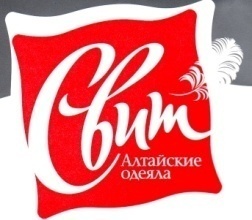 8-923-002-79-02менеджер, svitodeyalo@mail.ruПрайс-листОдеяло «Верблюжья шерсть» премиум (тик 100% хлопок, 100 % верблюжья шерсть, плотность 450гр/м², фирменный чемодан)Одеяло «Арабские ночи» (microfibra-soft, 60% иск., “Лебяжий пух”, 40% верблюжья шерсть,плотность 280гр/м², фирменный чемодан)Одеяло «Меринос» (поплин, 100% хлопок, 100% овечья шерсть, плотность 450гр/м², фирменный чемодан)Одеяло «Меринос» облегченное(поплин, 100% хлопок, 100% овечья шерсть, плотность 300гр/м², фирменный чемодан)	Одеяло «Алоэ Вера»(трикотажная ткань “AloeVera”,иск.“Лебяжий пух”, плотность 400гр/м², фирм. чемодан)Одеяло «Бамбук»(поплин,100% хлопок, 100%бамбуковое волокно, плотность 400гр/м², фирменный чемодан)Одеяло «Бамбук» облегченное (поплин,100% хлопок, 100% бамбуковое волокно, плотность 280гр/м², фирменный чемодан)Одеяло «Бамбук» лайт (microfibra-soft,100% бамбуковое волокно, плотность 280гр/м², фирменный чемодан)Одеяло «Меховое»(иск. мех, 100% полиэстер, иск.“Лебяжий пух”, плотность 400гр/м², фирменный чемодан)Одеяло «С любовью» (microfibra-soft, иск.“Лебяжий пух”, пл-сть 400гр/м², декор стежка, подарочный чемодан)Одеяло «Лебяжий пух» (полиэстер ДисперсSilver, иск.“Лебяжий пух”, плотность 400гр/м², фирменный чемодан)Одеяло «Лебяжий пух» облегченное (полиэстер ДисперсSilver,иск. лебяжий пух, плотность 280гр/м², фирменный чемодан)Одеяло «Moonberry»(поплин 100% хлопок,термоскрепленное полиэфирное полое высокоизвитоесиликонизированное волокно, плотность 450гр/м², фирменный чемодан)Одеяло «Moonberry» облегченное (поплин 100% хлопок, термоскрепленное полиэфирное полое высокоизвитое силиконизированное волокно, плотность 280гр/м², фирменный чемодан)Одеяло «Ватное» (бязь100% хлопок, с кантом, вата-прима, плотность 450гр/м², пакет со вставкой)Одеяло «Ватное»  эконом  (полиэстер, вата-прима, плотность 400гр/м², пакет со вставкой)Одеяло «Свит» (бязь100% хлопок, hallofiber, плотность 450гр/м², пакет со вставкой)Одеяло «Лунный Зайчик» (бязь100% хлопок, hallofiber,  плотность 400гр/м², фирменный чемодан)Одеяло «Свит» облегченное (бязь 100% хлопок, hallofiber,плотность 300гр/м², фирменный чемодан)Одеяло «Калина Красная» (полиэстер,hallofiber,плотность 450гр/м², п/э пакет с ручкой)Одеяло «Калина Красная» облегченное (полиэстер, hallofiber, плотность 250гр/м², п/э пакет с ручкой)Одеяло «Магия цвета» (microfibra-soft,hallofiber, плотность 450гр/м², кант, чемодан) Одеяло «Лето» (полиэстер, полиэфирное волокно, многоигольная стежка, плотность 280гр/м², п/э пакет с ручкой) Одеяло «Синтепон» супертеплое (полиэстер, синтепон - полиэфирное волокно, плотность 400гр/м², п/э пакет)Одеяло «Синтепон» теплое (полиэстер, синтепон -полиэфирное волокно, плотность 300гр/м², п/э пакет)Одеяло «Синтепон» (полиэстер, синтепон -полиэфирное волокно, плотность 200гр/м², п/э пакет) Одеяло «Синтепон» лайт(полиэстер, синтепон -полиэфирное волокно, плотность 150гр/м², п/э пакет) Одеяло «Синтепон» облегченное (полиэстер, синтепон -полиэфирное волокно, плотность 100гр/м², п/э пакет) Матрас «Струтопласт» СОЛО (полиэстер-жаккард, термофиксированное полиэфирное волокно)Матрас «Струтопласт» ДУБЛЬ (полиэстер-жаккард, термофиксированное полиэфирное волокно)Матрасватный «Прима»  (тик, вата Прима 100% хлопок)Матрас«Советский» ГОСТ (тик, вата РВ)Матрас «Эконом» (полиэстер, вата РВ)Спальный комплект «Вахта»(полиэстер, вата РВ)ООО «Свит», . Новоалтайск, ул. Павла Корчагина 21P,8-929-397-04-49менеджер,svit22@mail.ruПрайс-листПокрывало «Велора»(«ультрастеп», велюр, полиэфирное волокно, фирменный чемодан) Покрывало «Жаккард» (искусственный шелк-жаккард, наполнитель синтепон) Покрывало «Шелк» однотонное («ультрастеп», искусственный шелк, полиэфирное волокно, чемодан ПВХ) Покрывало «Шелк»принт («ультрастеп», искусственный шелк, полиэфирное волокно, чемодан ПВХ) Покрывало «Натурель» (многоигольная стежка, поплин 100% хлопок, полиэфирное волокно, чемодан ПВХ) Покрывало «Moonberry»(многоигольная стежка, microfibra-soft, полиэфирное микроволокно, чемодан ПВХ)Покрывало «Ультрастеп» («ультрастеп», полиэстер, полиэфирное волокно,чемодан ПВХ) Покрывало «Новая линия»(«ультрастеп», microfibra-soft/спанбонд, полиэфирное волокно, чемодан ПВХ) Покрывало «Гобелен»(48% хлопок, 52% полиэстер, пакет со вставкой)Плед «Травка» (плотность 500 г/ м²,  полиэстер, фирменный чемодан)АКЦИЯ!Плед «Блеск» (плотность 290 г/м², велсофт, полиэстер, пакет ПВХ)Плед «Moonberry» (плотность280 г/м²,  полиэстер, фирменный чемодан)	Плед «Нежный» (плотность 280 г/м², велсофт, полиэстер, пакет ПВХ на кулиске)Покрывало-плед «Оригинал» (плотность 280 г/м², велсофт 3Д, технология термотиснения, фирменный чемодан)Плед «Мягкий» (плотность 280 г/м², велсофт, полиэстер, пакет ПВХ на кулиске)Плед «Легкий» (плотность 190 г/м², велсофт, полиэстер)Комнатные тапочки(велсофт, гобелен, полиэстер«ультрастеп»,синтепон -полиэфирное волокно,)Наборы кухонные(полиэстер,«ультрастеп»,синтепон -полиэфирное волокно, пакет со вставкой)Наматрасник«Алоэ Вера»(трикотажная ткань “AloeVera”, с бортом, искусственный“Лебяжий пух”, чемодан)Наматрасник «Бамбук» (поплин 100 % хлопок, бамбуковое волокно, чемодан)Наматрасник  «Свит» с бортом (поликоттон: 80% хлопок, 20% полиэстр, полиэфирное волокно, п/э пакет с ручкой) Позиция является заказной!Наматрасник «Свит» (поликоттон: 80% хлопок, 20% полиэстр, полиэфирное волокно, п/э пакет с ручкой)ООО «Свит-Комплект», . Новоалтайск, ул. Павла Корчагина 21В,8-3852-570-722, 8-929-397-07-22 менеджер,svitkomplekt@mail.ruПрайс-листКПБ «Свит-Прима»(бязь плотность125 г/м², хлопок 100%, простыня на резинке, фирменная коробка с ручкой) НОВИНКА! КПБ «Свит-Новая линия»(бязь без шва, плотность 125 г/м², хлопок 100%, фирменная коробка)КПБ «Свит»(бязь без шва, плотность 125 г/м², хлопок 100%, фирменная коробка)КПБ ясельный «Лунный зайчик»(бязь без шва, плотность 125 г/м², 100% хлопок, фирменная коробка)КПБ «Соната» (бязь без шва, плотность 120 г/м², 100% хлопок, пакет ПВХ со вставкой)КПБ «Калина Красная» (бязь, плотность 100 г/м², 100% хлопок)Простыня на резинке трикотажная (плотность 120 г/м², хлопок 100%, пакет ПВХ со вставкой)Простыня на резинке махровая непромокаемая (плотность 190 г/м²,верхний слой хлопок 100%, нижний непромокаемая пленка, пакет ПВХ со вставкой)Полотенце вафельное (плотность 160 г/м², вафельное полотно, 100% хлопок)Полотенце махровое (махра, 100% хлопок)«Органайзер» (бязь 100% хлопок, тик матрасный,спанбонд, пленка)ООО «Свит-Премиум», . Новоалтайск, ул. Павла Корчагина 21,8-929-397-05-54менеджер, svitpremium@mail.ruПрайс-листКПБ «Сатин-Жаккард» (сатин-жаккард,плотность 132 г/м²,100% хлопок, элитная фирменная коробка из ламинированного картона)КПБ «Сатин» актив-панно (сатин актив-панно,плотность 130 г/м²,100% хлопок, элитная фирменная коробка из ламинированного картона)КПБ «Сатин» твил (сатин твил, плотность130 г/м², 100% хлопок, элитная фирменная коробка из ламинированного картона)КПБ «Папалино», «Мунберри» (поплин,плотность 115 г/м², 100% хлопок, подарочная фирменная коробка из микрогофрокартона с ламинацией)КПБ «Магия цвета» (однотонная микрофибра-софт, объемныйпакет ПВХ ручкой)ООО «Свит-Подушка», . Новоалтайск, ул. Павла Корчагина 21A8-929-328-21-94менеджер,svitpodushka@mail.ruПрайс-листНОВИНКА!Подушки «Пуховая линия»НОВИНКА! Подушка Пуховая«Элитная»(100% сибирский элитный пух высшей категории, тик пуходержащий 100% хлопок, фирменный чемодан)НОВИНКА! Подушка Пуховая «Премиум» (80% пух категории экстра, 20% перо, тик пуходержащий 100% хлопок, фирменный чемодан)НОВИНКА! Подушка Пуховая «Экстра»(50% пух первой категории, 50% перо, тик пуходержащий 100% хлопок, фирменный чемодан)НОВИНКА! ПодушкаПолупуховая«Классик»(30% пух, 70% перо, тик пуходержащий 100% хлопок, фирменный чемодан)НОВИНКА! Подушка Полупуховая«Стандарт»(20% пух, 80% перо, тик пуходержащий 100% хлопок, пакет п/э с ручкой)НОВИНКА! Подушка Пухоперовая«Комфорт»(15% пух, 85% перо, тик пуходержащий 100% хлопок, пакет п/э с ручкой)НОВИНКА! Подушка Пухоперовая(15% пух, 85% перо, тик пуходержащий синтетический, пакет п/э с ручкой)Подушка «Для беременных» (поплин 100%хлопок, microfibra-soft, полое высокоизвитоесиликонизированное волокно)Подушка «Moonberry» премиум (верхний чехол на молнии-тик 100% хлопок, покрытие внутренней камеры поплин 100% хлопок, инновационное полиэстровое микроволокно, фирменный чемодан)Подушка «Moonberry»(поплин 100% хлопок, искусственный “Лебяжий пух”, фирменный чемодан)Подушка «Алое Вера» (Thinsulate–  супертонкое полиэфирное  волокно, ткань Anti-Aging-« Алое Вера» внутренняя камера искусственный лебяжий пух , кант, фирменный чемодан)Подушка «Бамбук» (100% хлопок,наружная камера100% бамбуковое волокно, внутренняя камера искусственный лебяжий пух, кант, фирменный чемодан)Подушка «Бамбук» лайт(microfibra-soft, наружная камера100% бамбуковое волокно, внутренняя камера искусственный лебяжий пух, кант, фирменный чемодан)Подушка «Меховая» (съемная внешняя камера на молнии-иск.мех, 100% полиэстер, внутренняя камера камера искусственный “Лебяжий пух”, чемодан)Подушка «Microfiber»(тик 100% хлопок, полиэфирное высокоизвитое полое силиконизированное волокно, чемодан)Подушка «Лебяжий пух» (полиэстер ДисперсSilver, искусственный лебяжий пух,чемодан) Подушка«Свит» классик (бязь, hallofiber, кант,пакет с ручкой)Подушка «Магия цвета» («ультрастеп»microfibra-soft,микрофайбер, чемодан) Подушка «Новая линия»(«ультрастеп», microfibra-soft, hallofiber, пакет с ручкой)Подушка «Калина Красная» (полиэстер,hallofiber, кант,пакет с ручкой)Подушка «Детская» и «Для новорожденных»(microfibra-soft, искусственный лебяжий пух, пакет) Подушка  «Ортопедическая»(бязь, hallofiber, пакет с ручкой)Подушка  «Декоративная»(искусственный шелк/microfibra-soft, hallofiber, пакет с ручкой)принимаем заказы на оснащение гостиниц комплектами постельного белья различных категорий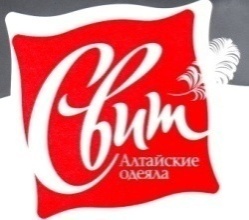 КПБ (бязь 125г/м², хлопок 100%,отбеленная)КПБ (бязь ГОСТ 142г/м²хлопок 100%,отбеленная)КПБ (поплин 115г/м², хлопок 100%, отбеленный)КПБ (перкаль 125г/м², хлопок 100%,отбеленный)КПБ (страйп-сатин 133г/м², хлопок 100%)Размеры комплектов указаны стандартные 
сошьем любые по Вашим размерамНаименование, кол-во шт. в упаковкеРазмер (см.)Вес (гр.)Цена (р.)Цена вип(р.)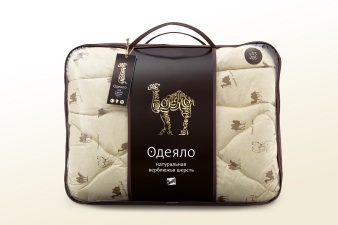 Одеяло 1,5сп (2 шт., полиэтиленовый пакет)145*2052500±10019201870Одеяло2сп (2 шт., полиэтиленовый пакет)175*2052900±10022332179Одеяло евро (2 шт., полиэтиленовый пакет)200*2153400±10028402769Наименование, кол-во шт. в упаковкеРазмер (см.)Вес (гр.)Цена (р.)Цена вип(р.)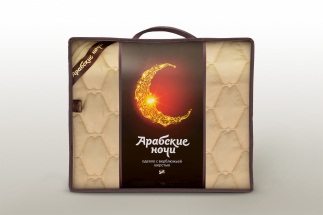 Одеяло1,5сп(6 шт., полиэтиленовый пакет)145*2051400±100644603Одеяло 2сп (6 шт., полиэтиленовый пакет)175*2051500±100763719Одеяло евро(4 шт., полиэтиленовый пакет)200*2152200±100888830Одеяло детское(6 шт., полиэтиленовый пакет)100*140600±50330311Комплект (одеяло+подушка)(6 шт., полиэтиленовый пакет)100*140,40*60900±100428398Наименование, кол-во шт. в упаковкеРазмер (см.)Вес (гр.)Цена (р.)Цена вип(р.)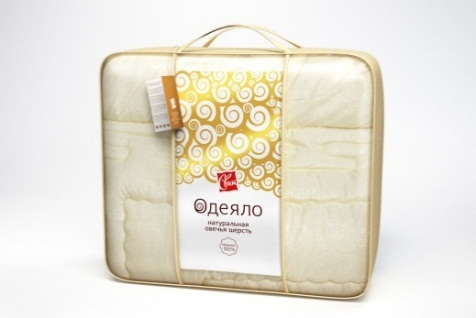 Одеяло 1,5сп (2 шт., полиэтиленовый пакет)145*2052500±100926860Одеяло2сп (2 шт., полиэтиленовый пакет)175*2052900±10011121033Одеяло евро (2 шт., полиэтиленовый пакет)200*2153400±10014661331Наименование, кол-во шт. в упаковкеРазмер (см.)Вес (гр.)Цена (р.)Цена вип(р.)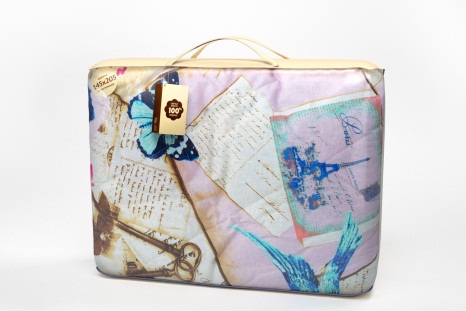 Одеяло 1,5сп (3 шт., полиэтиленовый пакет)145*2051800±100766709Одеяло 2сп (3 шт., полиэтиленовый пакет)175*2052100±100909844Одеяло евро(3 шт., полиэтиленовый пакет)200*2152800±10012631146Наименование, кол-во шт. в упаковкеРазмер (см.)Вес (гр.)Цена (р.)Цена вип(р.)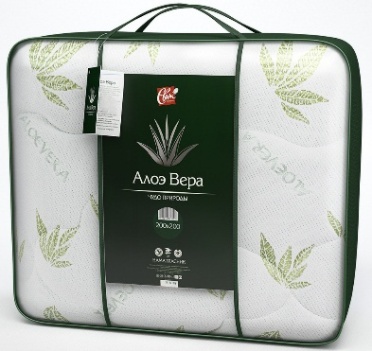 Одеяло 1,5сп (2 шт., полиэтиленовый пакет)145*205240013791288Одеяло2сп (2 шт., полиэтиленовый пакет)175*205290016271519Одеялоевро (2 шт., полиэтиленовый пакет)200*215324018251736Одеяло детское (6 шт., полиэтиленовый пакет)100*1401200735714Наименование, кол-во шт. в упаковкеРазмер (см.)Вес (гр.)Цена (р.)Цена вип(р.)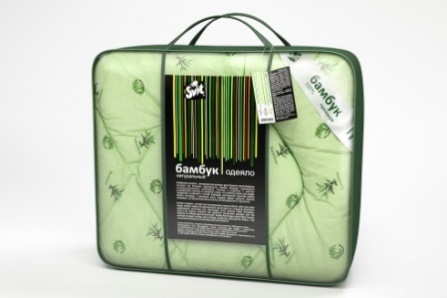 Одеяло 1,5сп (2 шт., полиэтиленовый пакет)145*2052100±100992919Одеяло2сп (2 шт., полиэтиленовый пакет)175*2052300±10012061125Одеялоевро (2 шт., полиэтиленовый пакет)200*2153200±10015861428Наименование, кол-во шт. в упаковкеРазмер (см.)Вес (гр.)Цена (р.)Цена вип(р.)Одеяло 1,5сп (6 шт., полиэтиленовый пакет)145*205829772Одеяло2сп (6 шт., полиэтиленовый пакет)175*2051011941Одеяло евро (4 шт., полиэтиленовый пакет)200*21512951224Одеяло детское (6 шт., полиэтиленовый пакет)100*140334317Комплект (одеяло+подушка)(6 шт., полиэтиленовый пакет)100*14040*60466433Наименование, кол-во шт. в упаковкеРазмер (см.)Вес (гр.)Цена (р.)Цена вип(р.)Одеяло 1,5сп (6 шт., полиэтиленовый пакет)145*2051200±100584533Одеяло 2сп (6 шт., полиэтиленовый пакет)175*2051500±100716661Одеяло евро(4 шт., полиэтиленовый пакет)200*2152000±100819737Одеяло детское (6 шт., полиэтиленовый пакет)100*140400±50298281Комплект (одеяло+подушка) (6 шт., полиэтиленовый пакет)100*140, 40*60800±100428398Наименование, кол-во шт. в упаковкеРазмер (см.)Вес (гр.)Цена (р.)Цена вип (р.)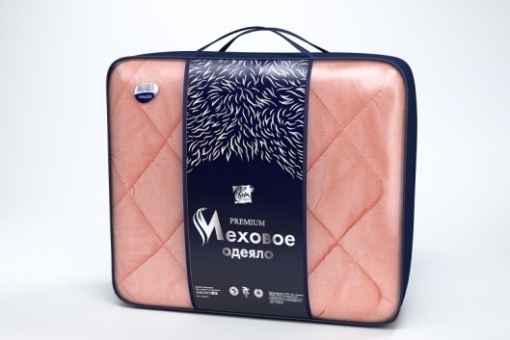 Одеяло 1,5сп(5 шт., полиэтиленовый пакет)145*2052500±100812779Одеяло 2сп(5 шт., полиэтиленовый пакет)175*2052750±100968935Одеяло евро (5 шт., полиэтиленовый пакет)200*2153000±10011781060Наименование, кол-во шт. в упаковкеРазмер (см.)Вес (гр.)Цена (р.)Цена вип(р.)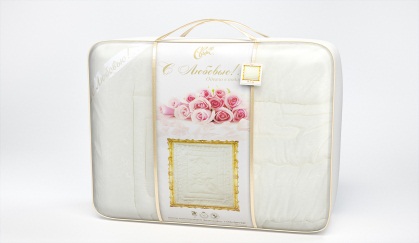 Одеяло 1,5сп(5 шт., полиэтиленовый пакет)145*2051600±100722676Одеяло 2сп(5 шт., полиэтиленовый пакет)175*2052000±100860795Одеяло евро (5 шт., полиэтиленовый пакет)200*2152200±1001059990Наименование, кол-во шт. в упаковкеРазмер (см.)Вес (гр.)Цена (р.)Цена вип(р.)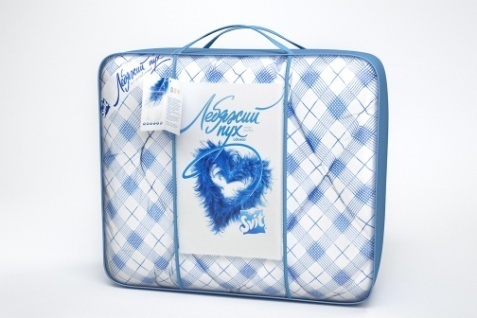 Одеяло1,5сп (5 шт., полиэтиленовый пакет)145*2051500±100684627Одеяло 2сп (5 шт., полиэтиленовый пакет)175*2051900±100799741Одеяло евро(5 шт., полиэтиленовый пакет)200*2152450±100998919Наименование, кол-во шт. в упаковкеРазмер (см.)Вес (гр.)Цена (р.)Цена вип(р.)Одеяло1,5сп (6шт., полиэтиленовый пакет)145*2051400±100584533Одеяло2сп (6 шт., полиэтиленовый пакет)175*2051600±100721667Одеялоевро(4 шт., полиэтиленовый пакет)200*2152000±100819743Одеяло детское (6шт., полиэтиленовый пакет)100*140700±50298281Комплект (одеяло+подушка) (6шт., полиэтиленовый пакет)100*140,40*60900±100428398Наименование, кол-во шт. в упаковкеРазмер (см.)Вес (гр.)Цена (р.)Цена вип(р.)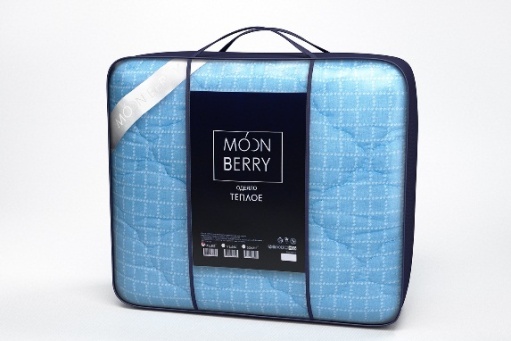 Одеяло 1,5сп (5 шт., полиэтиленовый пакет)145*2051700±100812762Одеяло 2сп (5 шт., полиэтиленовый пакет)175*2052000±100965914Одеяло евро (3 шт., полиэтиленовый пакет)200*2152300±10011221065Наименование, кол-во шт. в упаковкеРазмер (см.)Вес (гр.)Цена (р.)Цена вип(р.)Одеяло 1,5сп (5 шт., полиэтиленовый пакет)145*205751696Одеяло 2сп (5 шт., полиэтиленовый пакет)175*205901837Одеяло евро (3 шт., полиэтиленовый пакет)200*2151045976Комплект (одеяло+подушка) (6шт., полиэтиленовый пакет)100*14040*60430422Наименование, кол-во шт. в упаковкеРазмер (см.)Вес (гр.)Цена (р.)Цена вип (р.)Одеяло 1,5сп(5 шт., полиэтиленовый пакет)145*2052300±100725709Одеяло 2сп(5 шт., полиэтиленовый пакет)175*2052800±100855836Одеяло евро (3 шт., полиэтиленовый пакет)200*2153200±1001017995Наименование, кол-во шт. в упаковкеРазмер (см.)Вес (гр.)Цена (р.)Цена вип (р.)Одеяло 1,5сп(5 шт., полиэтиленовый пакет)145*2052100±100616604Одеяло 2сп(5 шт., полиэтиленовый пакет)175*2052600±100711696Одеяло евро (3 шт., полиэтиленовый пакет)200*2153000±100865846Наименование, кол-во шт. в упаковкеРазмер (см.)Вес (гр.)Цена (р.)Цена вип (р.)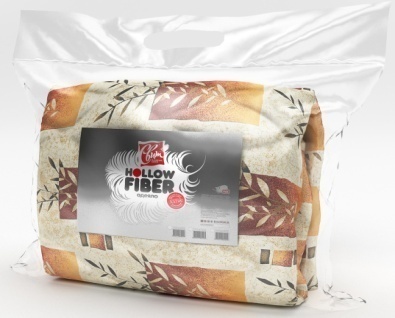 Одеяло 1,5сп(5 шт., полиэтиленовый пакет)145*2051900±100633579Одеяло 2сп(5 шт., полиэтиленовый пакет)175*2052200±100761697Одеяло евро (3 шт., полиэтиленовый пакет)200*2152600±1001009941Наименование, кол-во шт. в упаковкеРазмер (см.)Вес (гр.)Цена (р.)Цена вип (р.)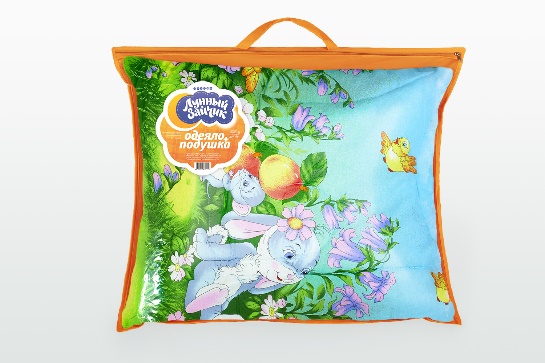 Одеяло«Лунный Зайчик» обл.(5 шт., полиэтиленовый пакет)100*140
700±50284281Одеяло«Лунный Зайчик»(5 шт., полиэтиленовый пакет)100*140
1100±100419411Комплект (одеяло+подушка) «Лунный Зайчик»(5 шт., полиэтиленовый пакет)100*140
40*601300±100539504Комплект (одеяло+подушка) «Лунный Зайчик» обл.(5 шт., полиэтиленовый пакет)100*140
40*601000±100382374Наименование, кол-во шт. в упаковкеРазмер (см.)Вес (гр.)Цена (р.)Цена вип (р.)Одеяло 1,5сп(5 шт., полиэтиленовый пакет)145*2051400±100536481Одеяло 2сп (5 шт., полиэтиленовый пакет)175*2051700±100641579Одеяло евро (5 шт., полиэтиленовый пакет)200*2151850±100712649Наименование, кол-во шт. в упаковкеРазмер (см.)Вес (гр.)Цена (р.)Цена вип (р.)Одеяло 1,5сп(5 шт., полиэтиленовый пакет)145*2051600±100441406Одеяло 2сп (5 шт., полиэтиленовый пакет)175*2051800±100518481Одеяло евро(3 шт., полиэтиленовый пакет)200*2152100±100641589Наименование, кол-во шт. в упаковкеРазмер (см.)Вес (гр.)Цена (р.)Цена вип (р.)Одеяло 1,5сп(10шт.,полиэтиленовыйпакет)145*2051100±100347319Одеяло 2сп (10шт.,полиэтиленовый пакет)                                                                                                                                                                                                                                                                                                                                                                                                                                                                                                                                                                                                                                                                                                   175*2051300±100441394Одеяло евро (5 шт., полиэтиленовый пакет)200*2151500±100518476Наименование, кол-во шт. в упаковкеРазмер (см.)Вес (гр.)Цена (р.)Цена вип (р.)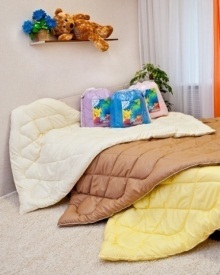 Одеяло 1,5сп(10шт.,полиэтиленовый пакет)145*2051300±100541492Одеяло 2сп(10шт.,полиэтиленовый пакет)175*2051600±100633584Одеяло евро (5 шт., полиэтиленовый пакет)200*2152300±100717671Наименование, кол-во шт. в упаковкеРазмер (см.)Вес (гр.)Цена (р.)Цена вип (р.)Одеяло 1,5сп(10шт.,полиэтиленовый пакет)145*2051100±100365322Одеяло 2сп (10шт.,полиэтиленовый пакет) 175*2051200±100448398Одеяло евро(5 шт., полиэтиленовый пакет)200*2151400±100501456Наименование, кол-во шт. в упаковкеРазмер (см.)Вес (гр.)Цена (р.)Цена вип (р.)Одеяло 1,5сп(10шт.,полиэтиленовый пакет)140*2051600±100346341Одеяло 2сп(10шт.,полиэтиленовый пакет)172*2051850±100416406Одеяло евро(5 шт., полиэтиленовый пакет)195*2152150±100486466Наименование, кол-во шт. в упаковкеРазмер (см.)Вес (гр.)Цена (р.)Цена вип (р.)Одеяло 1,5сп(10шт.,полиэтиленовый пакет)140*2051250±100336319Одеяло 2сп(10шт.,полиэтиленовый пакет)172*2051500±100400384Одеяло евро(5 шт., полиэтиленовый пакет)195*2151700±100454433Наименование, кол-во шт. в упаковкеРазмер (см.)Вес (гр.)Цена (р.)Цена вип (р.)Одеяло 1,5сп(10шт.,полиэтиленовый пакет)140*2051000±100281227Одеяло 2сп(10шт.,полиэтиленовый пакет)172*2051200±100341276Одеяло евро(5 шт., полиэтиленовый пакет)195*2151400±100394319Наименование, кол-во шт. в упаковкеРазмер (см.)Вес (гр.)Цена (р.)Цена вип (р.)Одеяло 1,5 (10шт.,полиэтиленовый пакет)140*205800±100270216Одеяло 2 (10шт.,полиэтиленовый пакет)172*205950±100330265Одеяло евро (5 шт., полиэтиленовый пакет)195*2151100±100384308Наименование, кол-во шт. в упаковкеРазмер (см.)Вес (гр.)Цена (р.)Цена вип (р.)Одеяло 1,5(10шт.,полиэтиленовый пакет)140*205650±100260206Одеяло 2 (10шт.,полиэтиленовый пакет)172*205850±100319254Одеяло евро (5 шт., полиэтиленовый пакет)195*215950±100373298НаименованиеРазмер (см.)Кол-во шт. в м³Вес (гр.)Цена (р.)Цена вип (р.)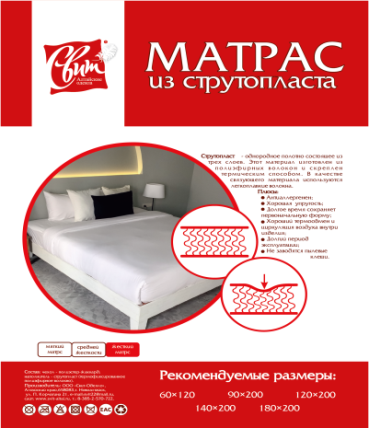 Матрас «струтопласт»60*120*10908780Матрас «струтопласт»80*200*1014941409Матрас «струтопласт»90*200*1015721509Матрас «струтопласт»120*200*1020621990Матрас «струтопласт»140*200*1024382358Матрас «струтопласт»160*200*1027902704Матрас «струтопласт»180*200*1030552963Матрас «струтопласт»200*200*1036683271НаименованиеРазмер (см.)Кол-во шт. вм³Вес (гр.)Цена (р.)Цена вип (р.)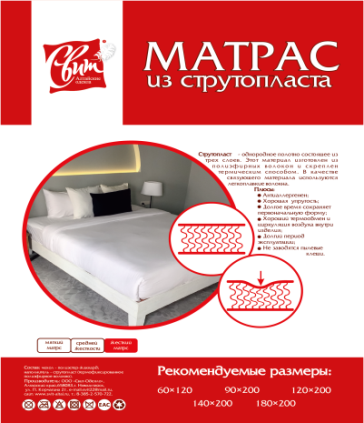 Матрас «струтопласт»90*200*2027192634Матрас «струтопласт»120*200*2035853482Матрас «струтопласт»140*200*2042094093Матрас «струтопласт»160*200*2047774715Матрас «струтопласт»180*200*2053225186Матрас «струтопласт»200*200*2058975748НаименованиеРазмер (см.)Кол-во шт. в м³Вес (гр.)Цена (р.)Цена вип (р.)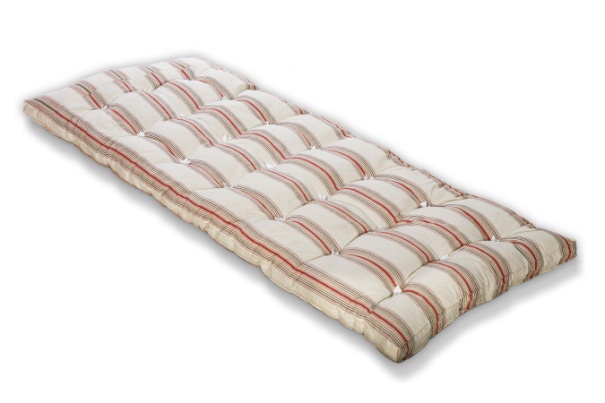 Матрас ватный «Прима»60*120142400573550Матрас ватный«Прима»60*140132600627595Матрас ватный«Прима»70*1901045001022941Матрас ватный«Прима»80*1908500011731071Матрас ватный«Прима»90*1907550012931178Матрас ватный«Прима»120*1906700018331709Матрас ватный «Прима»140*1905850019421807Матрасватный«Прима»160*19041000021091968НаименованиеРазмер (см.)Кол-во шт. в м³Вес (гр.)Цена (р.)Цена вип (р.)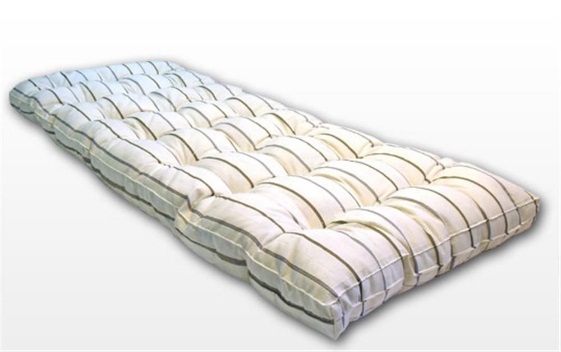 Матрас «Советский»60*120143100483416Матрас «Советский»60*140133500506439Матрас «Советский»70*190106100613533Матрас «Советский»80*19086800732649Матрас «Советский»90*19077500812719Матрас «Советский»120*19069200882766Матрас «Советский»140*19059900959838Матрас«Советский»160*1904111001034906НаименованиеРазмер (см.)Кол-во шт. в м³Вес (гр.)Цена (р.)Цена вип (р.)Матрас «суперэконом»70*190144000299234Матрас «суперэконом»80*190134500399340Матрас70*190105500387319Матрас80*19086500494415Матрас 90*19077500541450Матрас 120*19068500589497Матрас 140*19059000620584Матрас 160*190410500651603Состав комплектаРазмер (см.)Кол-во шт. в м³Вес (гр.)Цена (р.)Цена вип (р.)Матрас «суперэконом»70*1909770698Подушка «hallofiber»40*609770698Одеяло синтепон обл.140*2059770698Наименование, кол-во шт. в упаковкеРазмер (см.)Цена (р.)Цена вип (р.)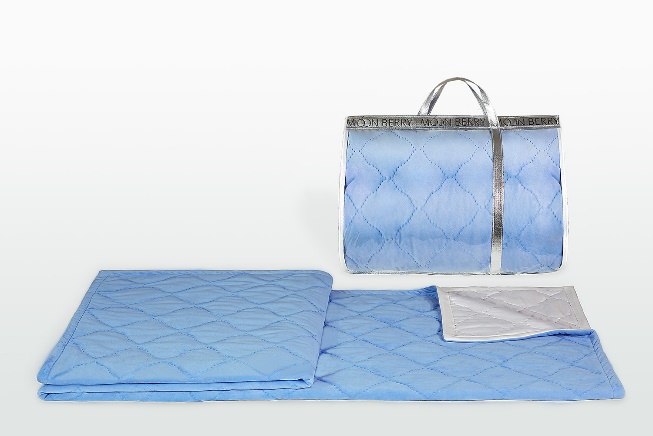 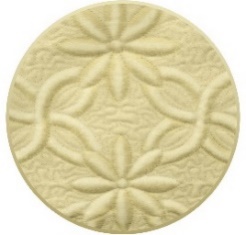 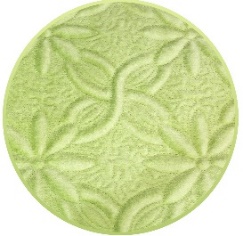 Покрывало, (10 шт.,полиэтиленовый пакет)150*200725671Покрывало, (10 шт.,полиэтиленовый пакет)180*200844789Покрывало, (10 шт.,полиэтиленовый пакет)200*200930876Покрывало, 10 шт.,полиэтиленовый пакет)240*20010821038Наволочка50*50146125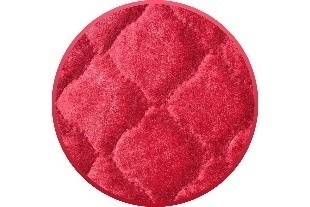 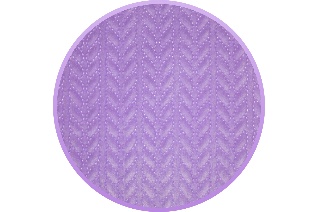 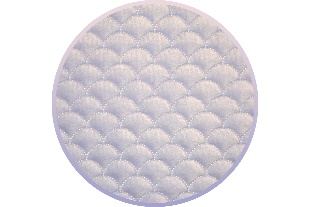 НаименованиеРазмер (см.)Цена (р.)Цена вип (р.)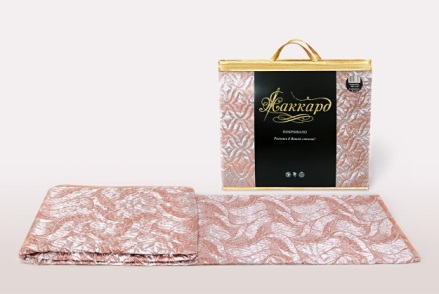 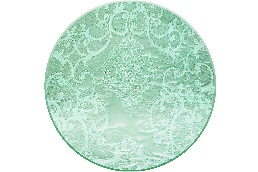 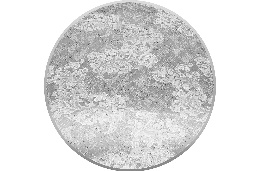 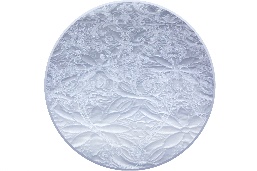 Покрывало Жаккард
(10 шт.,полиэтиленовый пакет)150*210477468Покрывало Жаккардс наволочками(10 шт.,полиэтиленовый пакет) 150*21050*70–2 шт739690Покрывало Жаккард
(10 шт.,полиэтиленовый пакет)180*200548538Покрывало Жаккардс наволочками
(10 шт.,полиэтиленовый пакет)180*210 
50*70–2 шт812759Покрывало Жаккард
(10 шт.,полиэтиленовый пакет)200*210608596Покрывало Жаккардс наволочками(10 шт.,полиэтиленовый пакет)200*21050*70–2 шт870808Покрывало Жаккард
(10 шт.,полиэтиленовый пакет)240*210668611Покрывало Жаккардс наволочками(10 шт.,полиэтиленовый пакет)240*21050*70–2 шт954891Наволочка 50*70130106Наволочка50*509177Наволочка40*609177Наволочка40*406654Наволочка30*506654Наволочка30*306053Наименование, кол-во шт. в упаковкеРазмер(см.)Цена (р.)Цена вип (р.)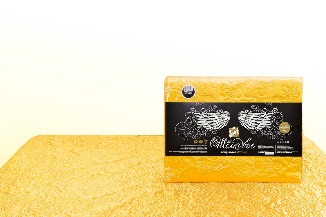 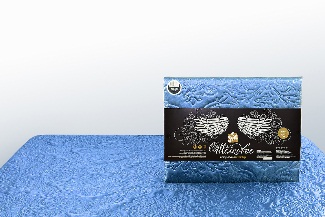 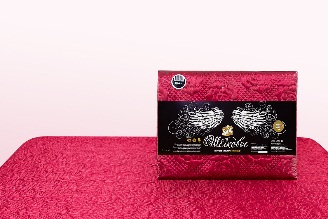 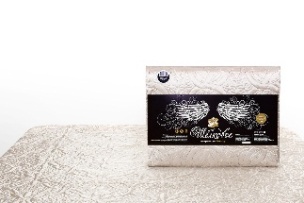 Покрывало иск. шелк, (10 шт.,полиэтиленовый пакет)150*210529462Покрывало иск. шелк, (10 шт.,полиэтиленовый пакет)180*210606543Покрывало иск. шелк, (10 шт.,полиэтиленовый пакет)200*210687593Покрывало иск.шелк, (10 шт.,полиэтиленовый пакет)240*210756685Наименование, кол-во шт. в упаковкеРазмер(см.)Цена (р.)Цена вип (р.)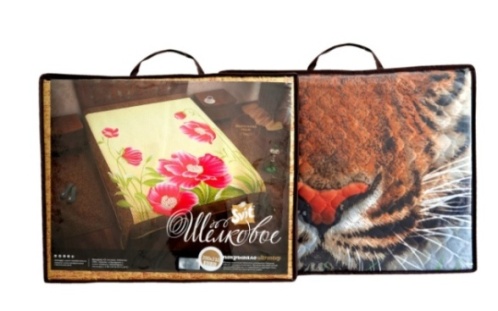 Покрывало иск. шелк, (10 шт.,полиэтиленовыйпакет)150*210355349Покрывало иск. шелк, (10 шт.,полиэтиленовый пакет)180*210400392Покрывало иск. шелк, (10 шт.,полиэтиленовый пакет)200*210445436Покрывало иск. шелк, (10 шт.,полиэтиленовый пакет)240*210500490НаименованиеРазмер(см.)Цена (р.)Цена вип (р.)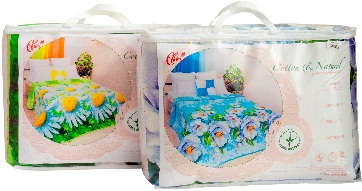 Покрывало «Натурель»150*200746701Покрывало«Натурель»180*200908842Покрывало «Натурель»200*2001038971Покрывало «Натурель»240*20011531119НаименованиеРазмер(см.)Цена (р.)Цена вип (р.)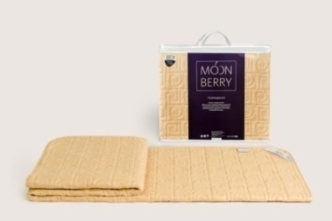 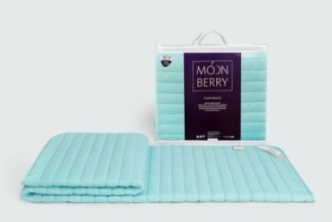 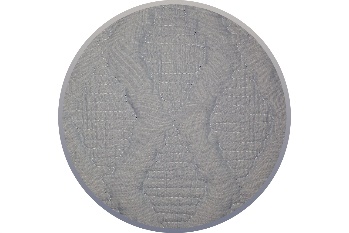 Покрывало 100*140323302Покрывало 150*210535450Покрывало 180*210601525Покрывало 200*210683575Покрывало240*210750650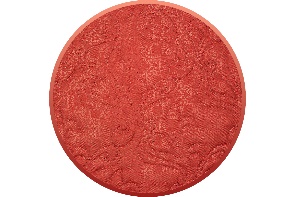 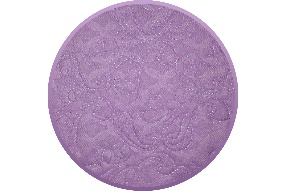 Наименование, кол-во шт. в упаковкеРазмер (см.)Цена (р.)Цена вип (р.)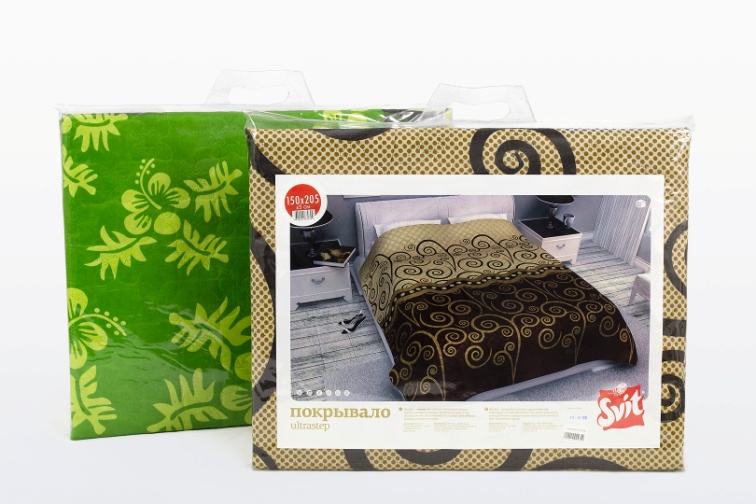 Покрывало ультрастеп(10 шт.,полиэтиленовый пакет)110*150216206Покрывало ультрастеп(10 шт.,полиэтиленовый пакет)150*210303270Покрывало ультрастеп(10 шт.,полиэтиленовый пакет)180*210356319Покрывало ультрастеп(10 шт.,полиэтиленовый пакет)200*210422356Покрывало ультрастеп(10 шт.,полиэтиленовый пакет)240*210476427Наволочка ультрастеп (2 шт.)70*7010294Наволочка ультрастеп (2 шт.)50*709691Наволочка ультрастеп (2 шт.)50*508379Наименование, кол-во шт. в упаковкеРазмер (см.)Цена (р.)Цена вип (р.)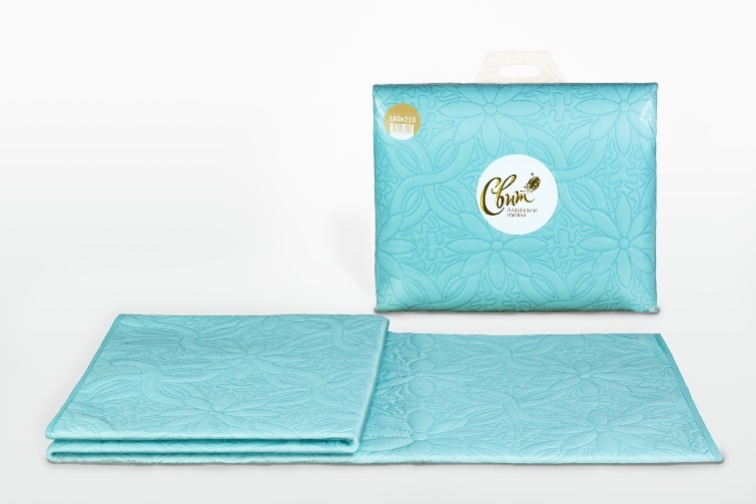 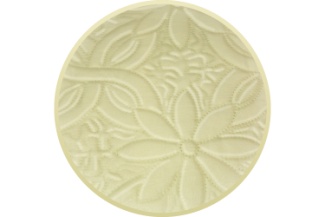 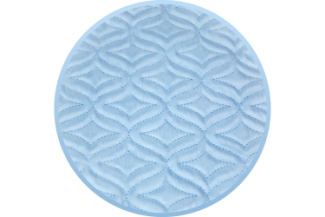 Покрывало(10 шт.,полиэтиленовый пакет)150*210293270Покрывало,(10 шт.,полиэтиленовый пакет)180*210346319Покрывало, (10 шт.,полиэтиленовый пакет)200*210389356Покрывало, (10 шт.,полиэтиленовый пакет)240*210459427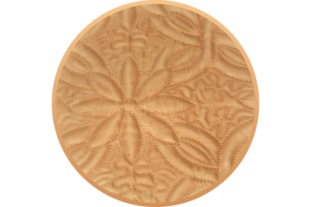 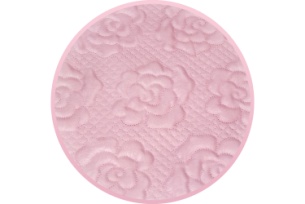 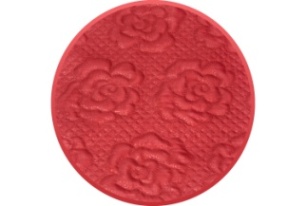 НаименованиеРазмер (см.)Цена (р.)Цена вип (р.)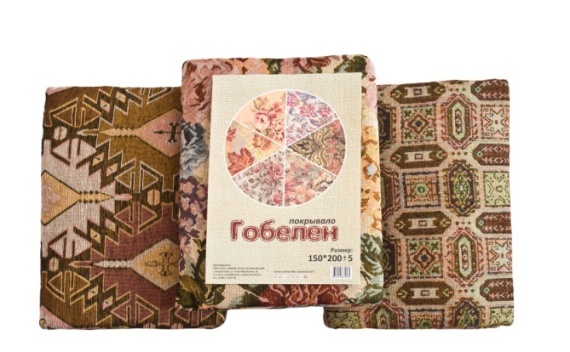 Покрывало 150*200427377Покрывало 180*200473424Покрывало 210*200525486Покрывало240*200631562Наволочка 50*70122108Наволочка50*509784Наволочка40*609784Наволочка45*458982Наволочка40*407059Наволочка30*607059Наволочка30*50705964Наволочка30*406047НаименованиеРазмер (см.)Цена (р.)Цена вип (р.)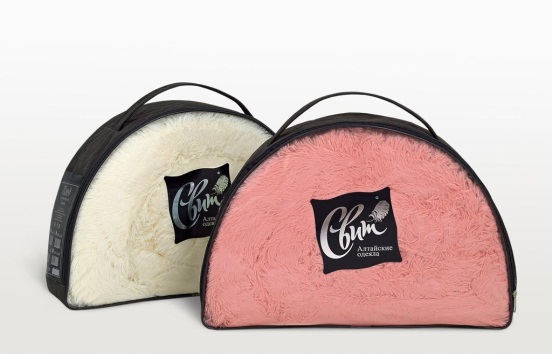 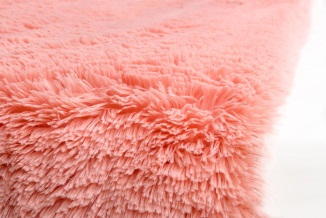 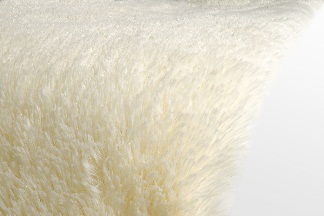 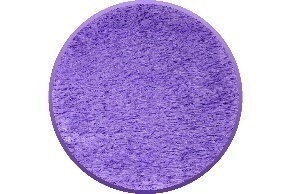 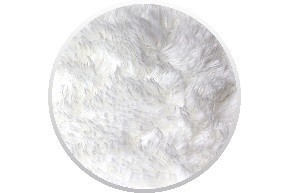 Плед «Травка»100*140381377Плед «Травка»160*220821785Плед «Травка»180*220967904Плед «Травка»200*2201028961Плед «Травка»240*22011191022Наволочка50*50130119Наволочка40*60130119Наволочка40*4010189Наволочка30*409187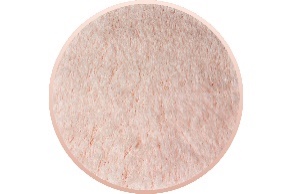 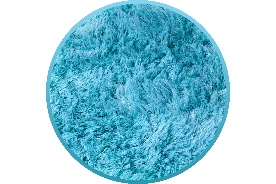 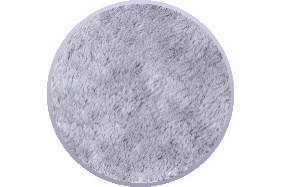 НаименованиеРазмер (см.)Цена (р.)Ценавип (р.)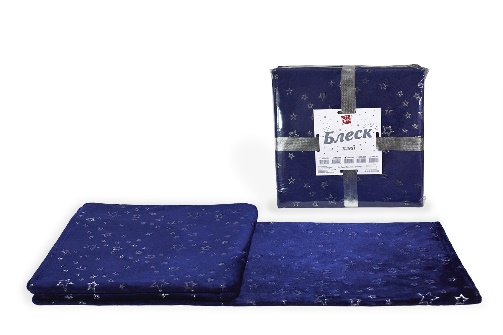 Плед «Блеск»100*140247 257232 247Плед «Блеск»150*200474 525443 494Плед «Блеск»180*200577 640513 578Плед «Блеск»200*200670 719597 672Плед «Блеск»240*200772 840721 793Наволочка50*50122115НаименованиеРазмер (см.)Цена (р.)Цена вип (р.)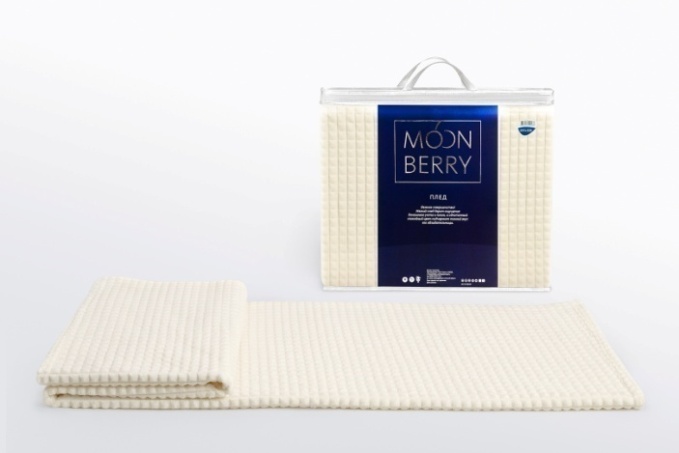 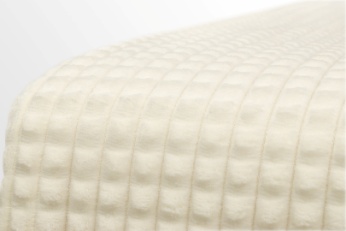 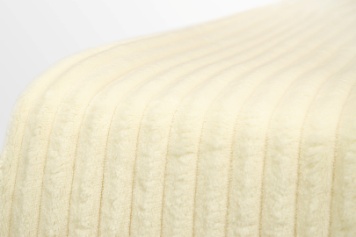 Плед «Moonberry»100*140238227Плед «Moonberry»150*210529497Плед «Moonberry»180*210595562Плед «Moonberry»200*210671639Плед «Moonberry»240*210779746Наволочка «Moonberry»50*50119113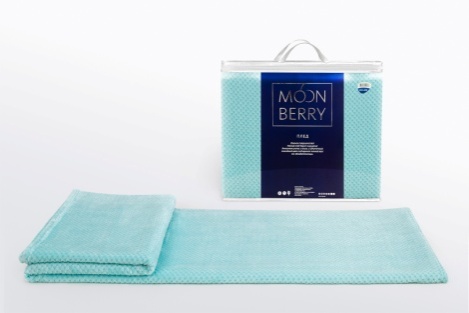 НаименованиеРазмер (см.)Цена (р.)Цена вип (р.)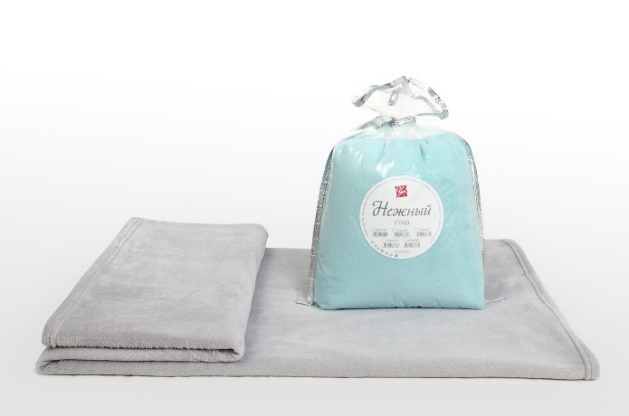 Плед «Нежный»100*140221215Плед «Нежный»150*200422380Плед «Нежный»180*200494443Плед «Нежный»200*200554490Плед «Нежный»240*200678624Наволочка50*50108106НаименованиеРазмер (см.)Цена (р.)Цена вип (р.)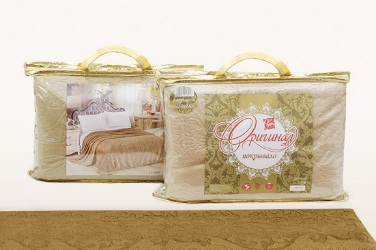 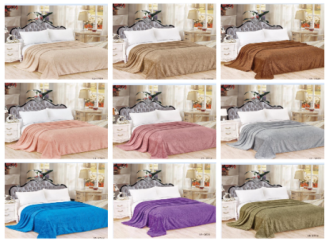 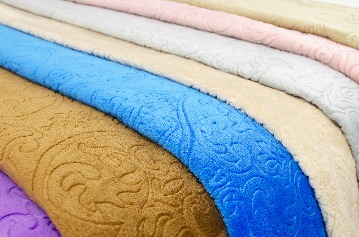 Покрывало-плед Оригинал 100*140268263Покрывало-плед Оригинал 	150*200519476Покрывало-плед Оригинал 180*200616552Покрывало-плед Оригинал  200*200687639Покрывало-плед Оригинал 240*200800752Наволочка50*50108100Наволочка40*60108100Наволочка45*4510297НаименованиеРазмер (см.)Цена (р.)Цена вип (р.)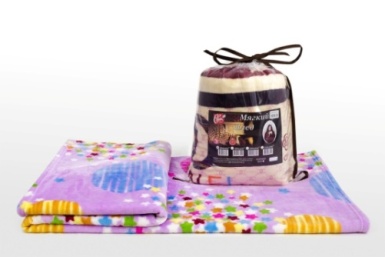 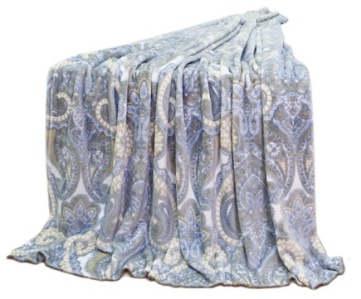 Плед100*100149135Плед100*140199181Плед150*210406355Плед180*210471420Плед200*210524461Плед240*210649597Наволочка50*509688Наволочка40*609688Наволочка45*459082Наволочка40*407165НаименованиеРазмер (см.)Цена (р.)Цена вип (р.)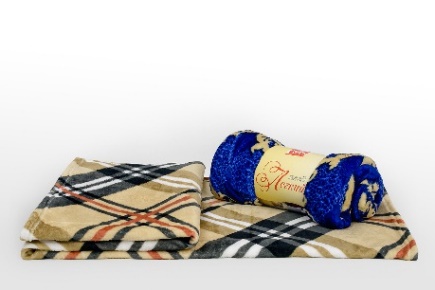 Плед100*140159156Плед150*200310269Плед180*200346305Плед200*200370341Плед240*200442398НаименованиеРазмер (см.)Цена (р.)Цена вип (р.)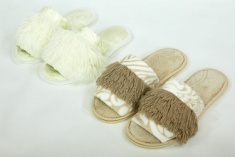 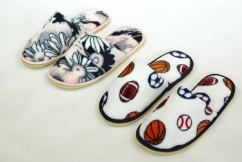 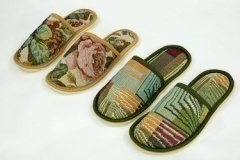 Тапочки комнатные велсофт36-45173163Тапочки комнатные трикотаж36-45152142Тапочки комнатные гобелен36-45130119НаименованиеРазмер (см.)Цена (р.)Цена вип (р.)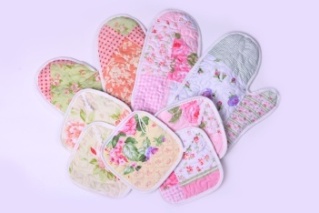 «Хозяюшка»7165«Уют»23*23,20*20,18*186052«Пьем чай»159149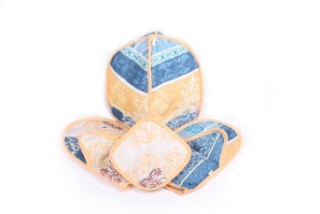 Прихватка18*181513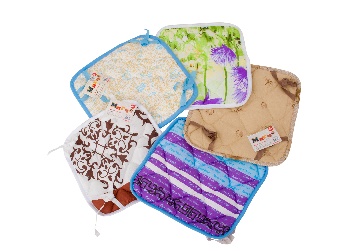 Чехол на табурет «Мягче»40*403027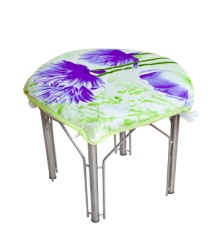 Чехолна табурет6560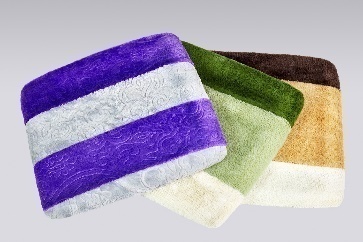 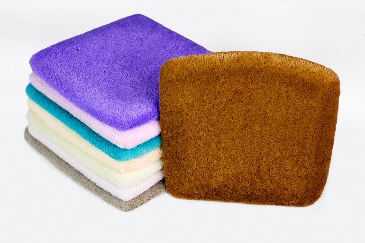 Чехол на табурет из гобелена33*336055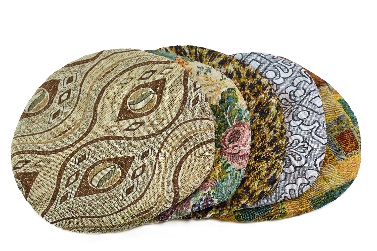 Чехол на табурет Тик8776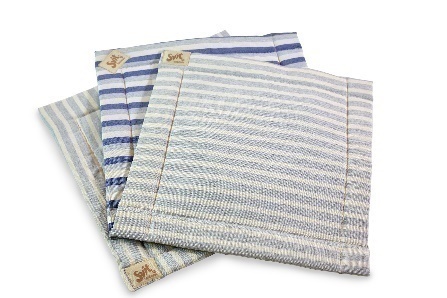 Чехол-подушка на табурет8770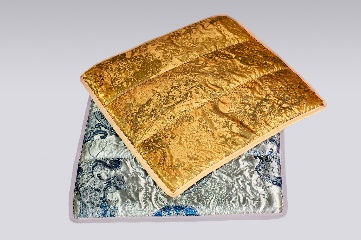 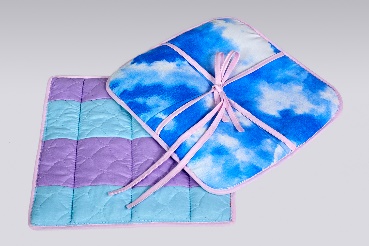 Наименование, кол-во шт. в упаковке Размер (см.)Цена (р.)Цена вип(р.)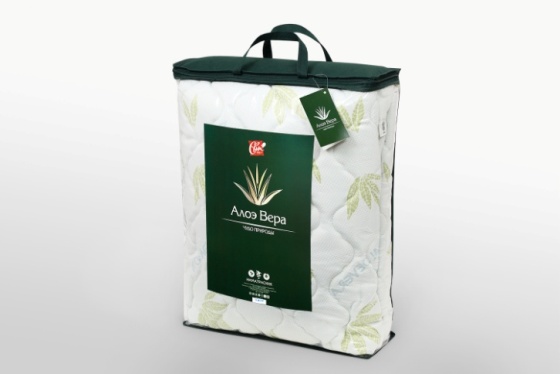 Наматрасник с бортом(5 шт, п/э пакет)60*120*30383356Наматрасник с бортом (5 шт, п/э пакет)90*200*30525490Наматрасник с бортом (5 шт, п/э пакет)120*200*30695650Наматрасник с бортом (5 шт, п/э пакет)140*200*30813760Наматрасник с бортом (5 шт, п/э пакет)160*200*30937869Наматрасник с бортом (5 шт, п/э пакет)180*200*301043977Наматрасник с бортом (5 шт, п/э пакет)200*200*3011551082Наименование, кол-во шт. в упаковке Размер (см.)Цена (р.)Цена вип (р.)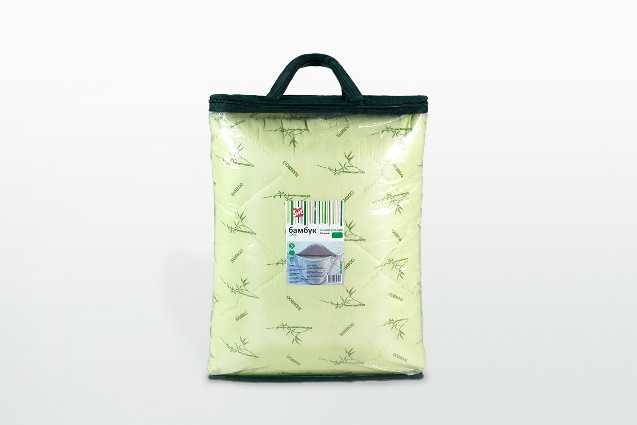 Наматрасник(5 шт, п/э пакет)60*120347310Наматрасник(5 шт, п/э пакет)90*200454434Наматрасник(5 шт, п/э пакет)120*200586544Наматрасник (5 шт, п/э пакет)140*200711649Наматрасник (5 шт, п/э пакет)160*200812750Наматрасник (5 шт, п/э пакет)180*200914836Наматрасник (5 шт, п/э пакет)200*20010871017Наименование, кол-во шт. в упаковке Размер (см.)Цена (р.)Цена вип (р.)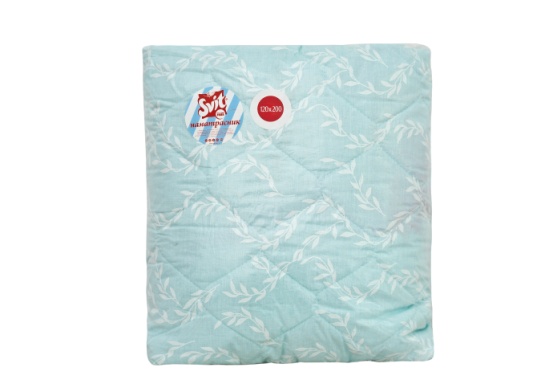 Наматрасник с бортом (5 шт, п/э пакет)60*120336313Наматрасник с бортом (5 шт, п/э пакет)90*200584562Наматрасник с бортом (5 шт, п/э пакет)120*200757735Наматрасник с бортом (5 шт, п/э пакет)140*200887865Наматрасник с бортом (5 шт, п/э пакет)160*2001005985Наматрасник с бортом (5 шт, п/э пакет)180*20011251103Наматрасник с бортом (5 шт, п/э пакет)200*20012551233Наименование, кол-во шт. в упаковке Размер (см.)Цена (р.)Цена вип (р.)Наматрасник(5 шт, п/э пакет)60*120328293Наматрасник(5 шт, п/э пакет)90*200431410Наматрасник(5 шт, п/э пакет)120*200562520Наматрасник(5 шт, п/э пакет)140*200674614Наматрасник(5 шт, п/э пакет)160*200788708Наматрасник(5 шт, п/э пакет)180*200878796Наматрасник(5 шт, п/э пакет)200*2001025971Наименование, кол-во шт. в упаковкеРазмер (см.)Цена (р.)Цена вип (р.)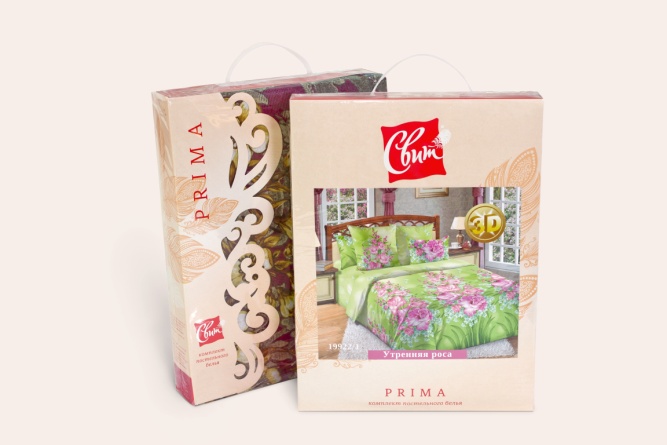 КПБ 1,5сп(10 шт., гофрокороб)147*215
140*200*20
70*70 2шт926869КПБ 2сп (10 шт.,гофрокороб)180*218
160*200*20
70*70 2шт1015958КПБ Евро(6 шт.,гофрокороб)200*218
180*200*20
70*70 2шт11941152КПБ Дуэт (6 шт., гофрокороб)147*218 2шт
200*200*20
70*70 2шт16771610Наименование, кол-во шт. в упаковкеРазмер (см.)Цена (р.)Цена вип(р.)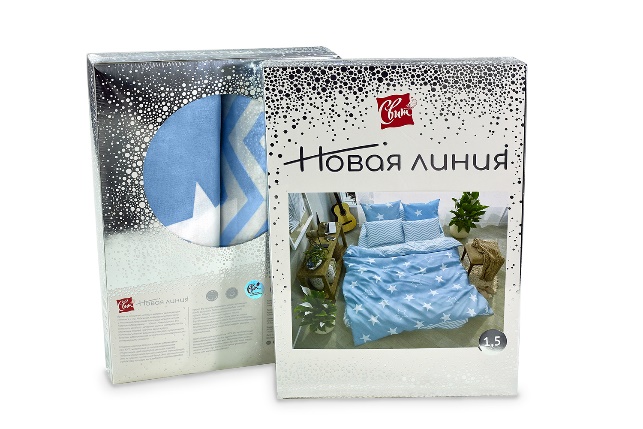 КПБ 1,5сп(10 шт., гофрокороб)147*215,
150*215,
70*70 2шт795768Наволочка набор (2 шт)70*70 2шт177166Наволочка70*708981Наволочка набор (2 шт)50*70 2шт162146Наволочка50*708276Наволочка50*506663Пододеяльник 1,5сп147*215417393Простыня 1,5сп150*215212203Простыня на резинке90*200*20263238Простыня на резинке120*200*20299275Простыня на резинке140*200*20324301Наименование, кол-во шт. в упаковкеРазмер (см.)Цена (р.)Цена вип(р.)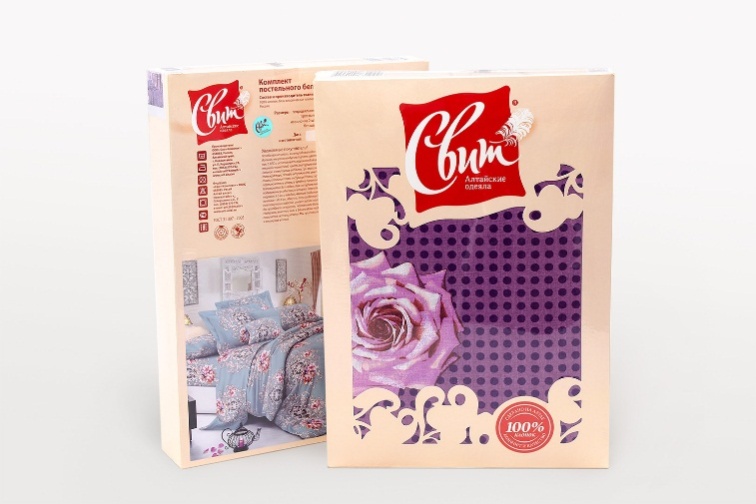 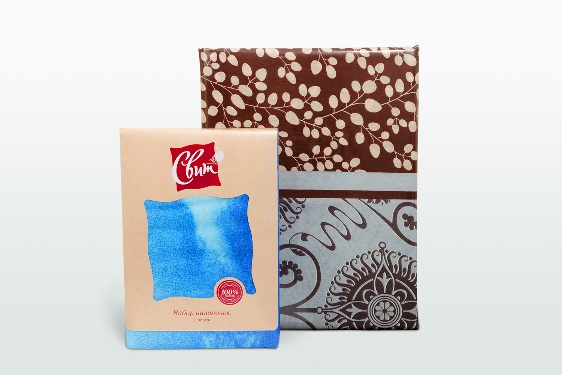 КПБ 1,5сп(10 шт., гофрокороб)147*215,
150*215,
70*70 2шт768725КПБ 2сп (10 шт.,гофрокороб)180*218,
180*218,
70*70 2шт935881КПБ 2спмакси 
(10 шт.,гофрокороб)180*218,
240*218,
70*70 2шт1021951КПБ Евро(6 шт.,гофрокороб)200*218,
240*218,
70*70 2шт11071021КПБ Дуэт (6 шт., гофрокороб)147*218 2шт,
240*218,
70*70 2шт13371273Наволочка набор (2 шт)70*70 2шт175164Наволочка70*708479Наволочка набор (2 шт)60*60 2шт155141Наволочка60*607366Наволочка набор (2 шт)50*70 2шт155141Наволочка50*707366Наволочка50*506056Наволочка40*606056Простыня 1,5сп150*215203192Простыня 2сп180*218254239Простыня евро240*218321298Пододеяльник 1,5сп147*215403378Пододеяльник 2сп180*218507462Пододеяльник евро200*218560535Простыня на резинке60*120*20   149147Простыня на резинке90*200*20   261236Простыня на резинке120*200*20294269Простыня на резинке140*200*20317294Простыня на резинке160*200*20354328Простыня на резинке180*200*20377353Простыня на резинке200*200*20415389Наперник (тик)70*70158144Наперник (тик)50*70147133НаименованиеРазмер (см.)Цена (р.)Цена вип (р.)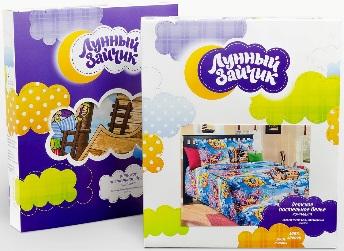 КПБ ясельный «Лунный зайчик» 115*147, 100*150, 40*60451410Наволочка «Лунный зайчик»40*604440Пододеяльник «Лунный зайчик»115*147271259Простыня «Лунный зайчик»100*150134131Пеленка детская 80*1255956Наименование, кол-во шт. в упаковкеРазмер (см.)Цена (р.)Цена вип(р.)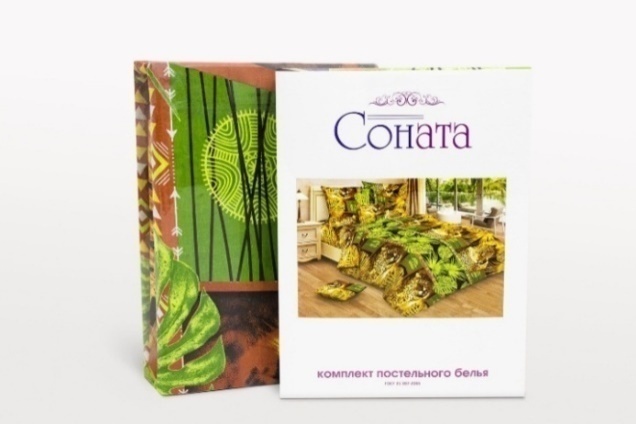 КПБ 1,5сп (10 шт., гофрокороб)147*215,150*215,
70*70 2 шт661618КПБ 2 сп(10 шт., гофрокороб)180*218,180*218,
70*70 2 шт865808КПБ 2сп макси 
(10 шт., гофрокоробка)180*218,240*218,
70*70 2 шт917872КПБ Евро 
(10 шт., гофрокоробка)200*218, 240*218
70*70 2 шт987945КПБ Дуэт 
(6 шт., гофрокоробка)147*218 2шт,240*218,70*70 2 шт12331174Наименование, кол-во шт. в упаковкеРазмер (см.)Цена (р.)Ценавип (р.)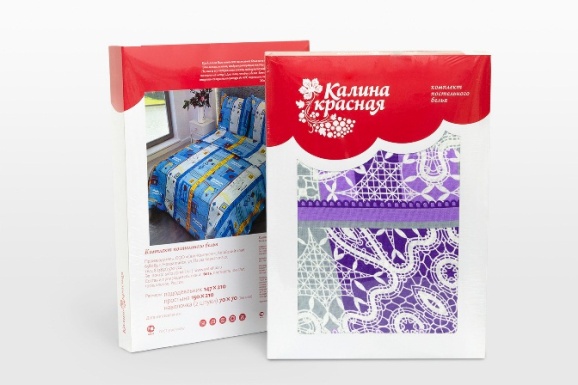 КПБ1,5сп в пакете (10 шт., п/э пакет)145*210, 145*210, 70*70 2шт554504КПБ 1,5сп (в коробке) (10 шт., п/э пакет)145*210, 145*210, 70*70 2шт564516КПБ2сп в пакете (10 шт., п/э пакет)175*210, 175*210, 70*70 2шт667621КПБ 2сп (в коробке)(10 шт., п/э пакет)175*210, 175*210, 70*70 2шт678632Наименование, кол-во шт. в упаковкеРазмер (см.)Цена (р.)Цена вип (р.)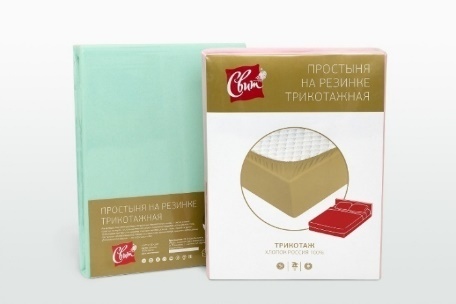 Простыня на резинке60*120*20130124Простыня на резинке90*200*20276254Простыня на резинке 120*200*20314284Простыня на резинке 140*200*20345325Простыня на резинке 160*200*20382352Простыня на резинке 180*200*20412382Простыня на резинке 200*200*20443405Наименование, кол-во шт. в упаковкеРазмер (см.)Цена (р.)Цена вип(р.)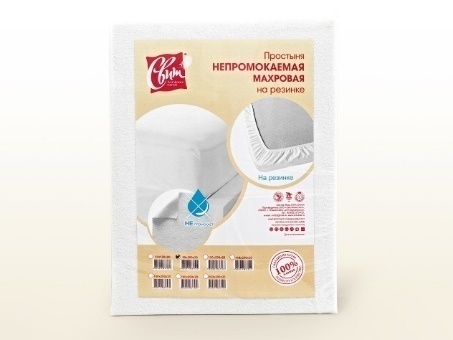 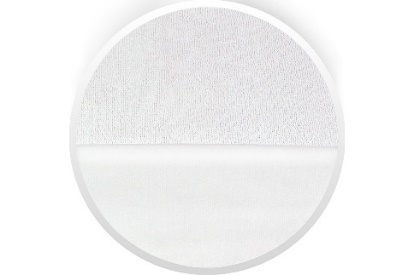 Простыня на резинке60*120*20399363Простыня на резинке90*200*20535494Простыня на резинке 120*200*20613590Простыня на резинке 140*200*20711667Простыня на резинке 160*200*20765733Простыня на резинке 180*200*20851800Простыня на резинке 200*200*20918865Пеленка40*404544Пеленка40*604740Пеленка45*655348Пеленка50*504740Пеленка50*705952Пеленка55*657067НаименованиеРазмер (см.)Цена (р.)Ценавип (р.)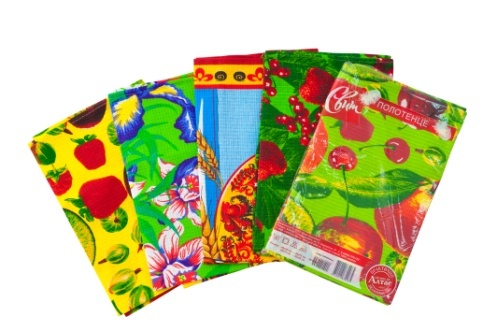 Полотенце вафельное безуп.36*602422Полотенце вафельное без упаковки50*60, 48*703231Полотенце вафельное в инд. фирменном пакете49*753734Полотенце банное вафельноев инд. фирменном пакете80*150113106Салфетка вафельная без уп.1816НаименованиеРазмер (см.)Цена (р.)Ценавип (р.)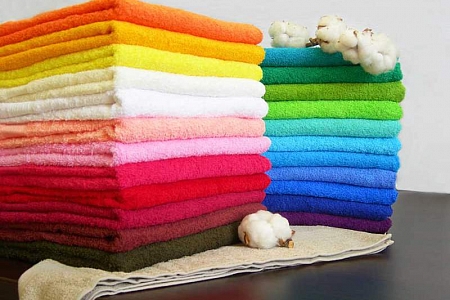 Полотенце Донецк100*150400400Полотенце Донецк70*130280280Полотенце Донецк50*90130130Полотенце400 гр/м²70*140240240Полотенце400 гр/м²50*100130130Полотенце430 гр/м²70*140280280Полотенце430 гр/м²50*90130130Полотенце430 гр/м²30*605050Полотенце280-430 гр/м²30*302525Наименование, кол-во шт. в упаковкеРазмер (см.)Цена (р.)Цена вип (р.)Эконом30*606054Стандарт30*609287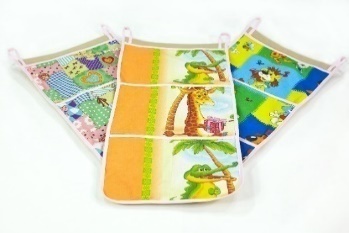 На резинке30*60113108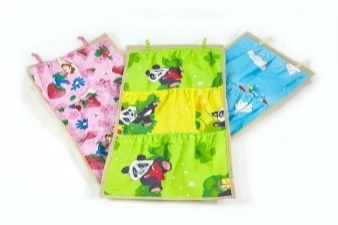 На резинке малый20*609287Тик30*60135130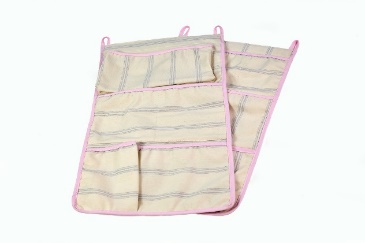 Следки для СПА-процедур(трикот)универсальный76Следки для СПА-процедур(непром)универсальный1513Наименование, кол-во шт. в упаковкеРазмер (см.)Цена (р.)Ценавип (р.)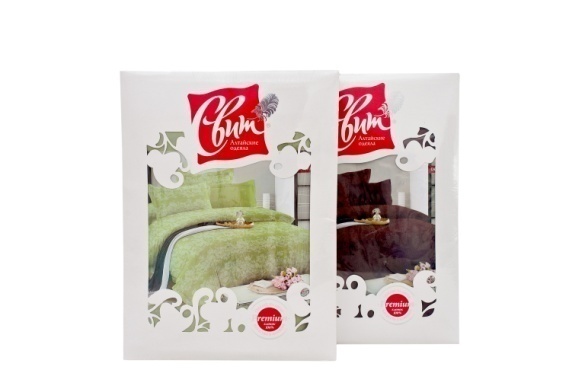 КПБ 1,5сп (7 шт.,гофрокороб)150*218, 150*215, 50*70 2шт20451967КПБ 1,5сп 7 шт.,гофрокороб)150*218, 150*215, 70*70 2шт20572017КПБ 2сп (7 шт.,гофрокороб)180*218, 180*215, 50*70 2шт23222264КПБ 2сп 
(7 шт.,гофрокороб)180*218, 180*215, 70*70 2шт23722275КПБ 2сп макси 4 наволочки(7 шт., гофрокороб)180*218, 240*215,
 50*70 2шт и 70*70 2 шт27062626КПБ Евро 4 наволочки
(7 шт.,гофрокороб)200*218, 240*215, 50*70 2шт и 70*70 2 шт31353024КПБ Дуэт 4 наволочки (7 шт., гофрокороб)150*218, 240*215, 50*70 2шт и 70*70 2 шт37733652Наименование, кол-во шт. в упаковкеРазмер (см.)Цена (р.)Цена вип(р.)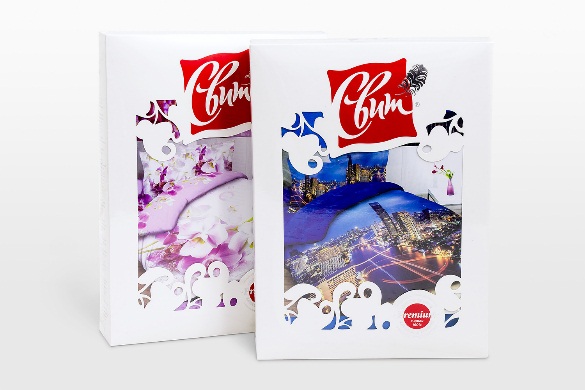 КПБ Евро
(7 шт.,гофрокороб)200*218, 240*215, 50*70 2шт21031982КПБ Евро
(7 шт.,гофрокороб)200*218, 240*215, 70*70 2шт21672046Наименование, кол-во шт. в упаковкеРазмер (см.)Цена (р.)Цена вип(р.)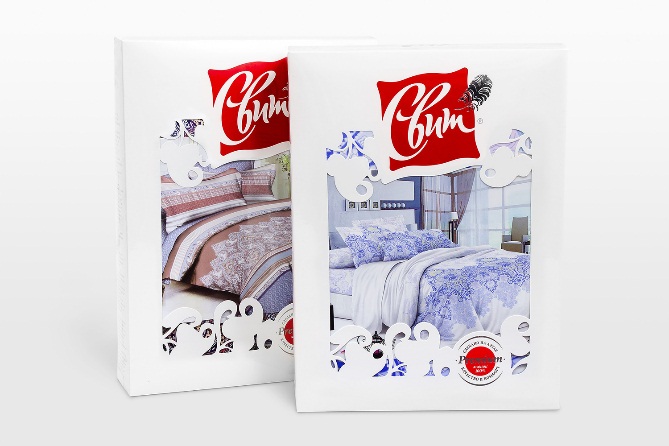 КПБ 1,5сп (7 шт.,гофрокороб)150*218, 150*215, 70*70 2шт15401398КПБ 2сп (7 шт.,гофрокороб)180*218, 180*215, 70*70 2шт17091646КПБ 2сп макси
 (7 шт.,гофрокороб)180*218, 240*215, 70*70 2шт18631772КПБ 2сп макси 4 наволочки
 (7 шт.,гофрокороб)180*218, 240*215, 50*70 2шт и 70*70 2 шт20351916КПБ Евро
(7 шт.,гофрокороб)200*218, 240*215, 70*70 2шт19981831КПБ Евро4 наволочки(7 шт.,гофрокороб)200*218, 240*215, 50*70 2шт и 70*70 2 шт21692003КПБ Дуэт
(7 шт.,гофрокороб)150*218 2шт, 240*215, 70*70 2шт24942422КПБ Дуэт 4 наволочки(7 шт.,гофрокороб)150*218 2шт, 240*215, 50*70 2шт и 70*70 2 шт26662595Наименование, кол-во шт. в упаковкеРазмер (см.)Цена (р.)Цена вип (р.)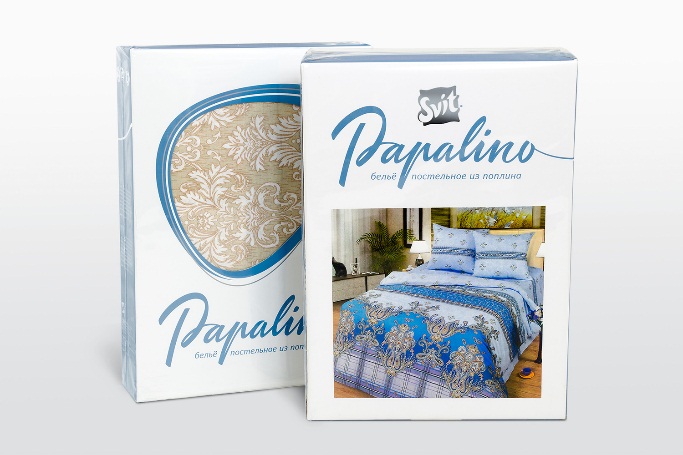 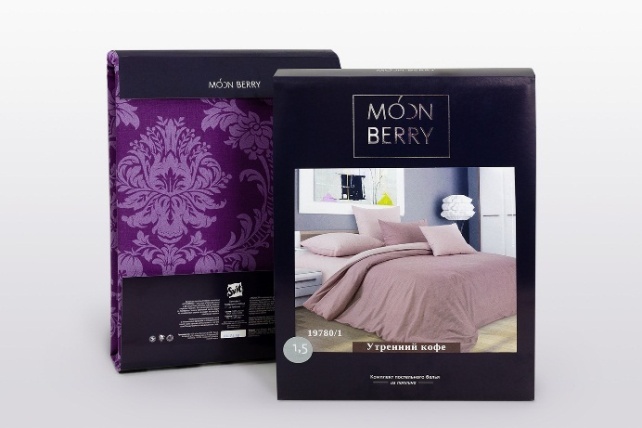 КПБ 1,5сп 
(10шт.,гофрокороб)150*218,155*218,
70*70 2шт953903КПБ 2сп 
(10шт.,гофрокороб)180*218,180*218,
70*70 2шт11031041КПБ 2сп макси(10шт.,гофрокороб) 180*218,240*218,
70*70 2шт11971122КПБ евро (6шт.,гофрокороб)200*218,240*218,
70*70 2шт12821204КПБ дуэт (6шт.,гофрокороб)150*218 2шт,240*218,70*70 2шт15691496Наволочка набор (2 шт)70*70 2шт218203Наволочка70*7010598Наволочка набор (2 шт)50*70 2шт197182Наволочка50*709487Наволочка60*609487Наволочка набор (2 шт)50*50 2шт147134Наволочка50*507063Наволочка набор (2 шт)40*60 2шт147134Наволочка40*607063Простыня 1,5сп150*218262249Простыня 2сп180*218316299Простыня евро240*218405380Пододеяльник 1,5сп150*218512482Пододеяльник 2сп180*218583553Пододеяльник евро200*218778736Простыня на резинке60*120*20225197Простыня на резинке90*200*20291266Простыня на резинке120*200*20350326Простыня на резинке140*200*20368338Простыня на резинке160*200*20393361Простыня на резинке180*200*20458432Простыня на резинке200*200*20499463Носовой платок (10,100шт)19*1976Носовой платок (10,100шт)24*2487Наименование, кол-во шт. в упаковкеРазмер (см.)Цена (р.)Цена вип (р.)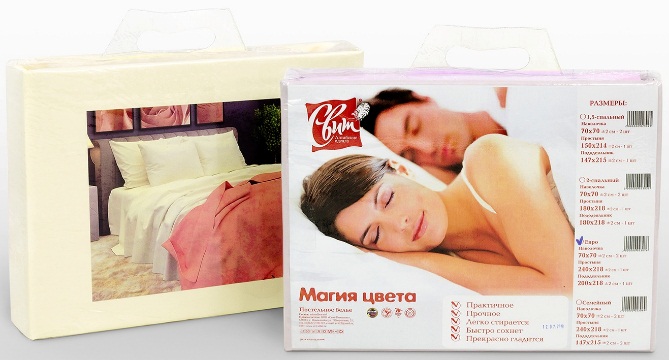 КПБ 1,5сп (10 шт., п/э пакет)147*215, 150*215, 70*70 2шт451421КПБ 2сп(10 шт., п/э пакет)180*215, 180*210, 70*70 2шт532497КПБ евро(10 шт., п/э пакет)200*215, 240*218, 70*70 2шт617572КПБ дуэт (10 шт., п/э пакет)147*215 2шт,
240*218, 70*70 2шт756720Наименование, кол-во шт. в упаковкеРазмер (см.)Вес (гр.)Цена (р.)Цена вип (р.)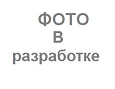 Подушка (8 шт., полиэтиленовый пакет)70*70130022172141Подушка (8 шт., полиэтиленовый пакет)50*7090017411714Наименование, кол-во шт. в упаковкеРазмер (см.)Вес (гр.)Цена (р.)Цена вип (р.)Подушка (8 шт., полиэтиленовый пакет)70*70160014281351Подушка (8 шт., полиэтиленовый пакет)50*70110011251038Наименование, кол-во шт. в упаковкеРазмер (см.)Вес (гр.)Цена (р.)Цена вип (р.)Подушка (8 шт., полиэтиленовый пакет)70*70170010891055Подушка (8 шт., полиэтиленовый пакет)50*701200876832Наименование, кол-во шт. в упаковкеРазмер (см.)Вес (гр.)Цена (р.)Цена вип (р.)Подушка (8 шт., полиэтиленовый пакет)70*701800844812Подушка (8 шт., полиэтиленовый пакет)50*701300682649Наименование, кол-во шт. в упаковкеРазмер (см.)Вес (гр.)Цена (р.)Цена вип (р.)Подушка (8 шт., полиэтиленовый пакет)70*701900411384Подушка (8 шт., полиэтиленовый пакет)50*701400356336Наименование, кол-во шт. в упаковкеРазмер (см.)Вес (гр.)Цена (р.)Цена вип (р.)Подушка (8 шт., полиэтиленовый пакет)70*701900368330Подушка (8 шт., полиэтиленовый пакет)50*701400303276Наименование, кол-во шт. в упаковкеРазмер (см.)Вес (гр.)Цена (р.)Цена вип (р.)Подушка (8 шт., полиэтиленовый пакет)70*701850276254Подушка (8 шт., полиэтиленовый пакет)50*701350227206НаименованиеРазмер (см.)Вес (гр.)Цена (р.)Цена вип(р.)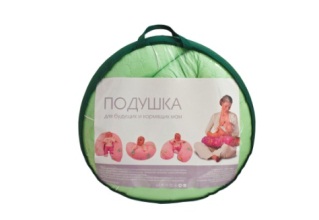 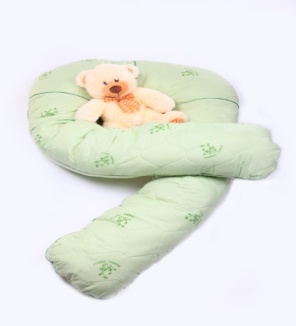 Подушка Для беременных Максис наволочкой80*155,85*16014111345Подушка Для беременных Макси 80*15511691135Подушка Для беременных Мини с наволочкой62*92, 67*97932903Подушка Для беременных Мини62*92812784Наименование, кол-во шт. в упаковкеРазмер (см.)Вес (гр.)Цена (р.)Цена вип (р.)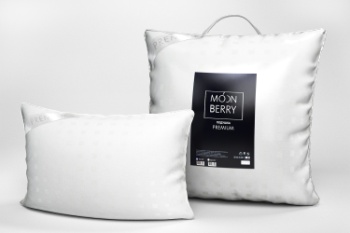 Подушка 
(8 шт., полиэтиленовый пакет)70*70812761Подушка 
(8 шт., полиэтиленовый пакет)70*50538504Наименование, кол-во шт. в упаковкеРазмер (см.)Вес (гр.)Цена (р.)Цена вип (р.)Подушка 
(8 шт., полиэтиленовый пакет)70*70443412Подушка 
(8 шт., полиэтиленовый пакет)70*50318289Наименование, кол-во шт. в упаковкеРазмер (см.)Вес (гр.)Цена (р.)Цена вип(р.)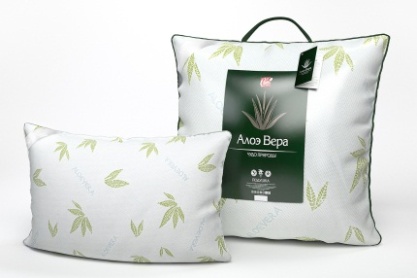 Подушка (8 шт.,  п/э пакет)70*70620585Подушка (8 шт.,  п/э пакет)70*50501469Подушка (10 шт., п/э пакет)50*50386356Наименование, кол-во шт. в упаковкеРазмер (см.)Вес (гр.)Цена (р.)Цена вип (р.)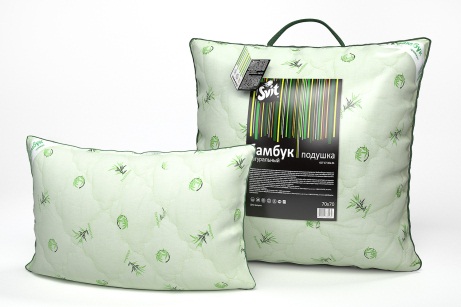 Подушка (8 шт., п/э пакет)70*70482427Подушка (8 шт., п/э пакет)70*50390322Подушка (10 шт., п/э пакет)50*50265244Подушка детская40*60108106Подушка для новорожденных30*409187Наименование, кол-во шт. в упаковкеРазмер (см.)Вес (гр.)Цена (р.)Цена вип(р.)Подушка (8 шт., п/э пакет)70*701400424398Подушка (8 шт., п/э пакет)70*50900332297Подушка 50*50500178165Подушка 40*60500178165Подушка 40*403009276Подушка детская40*6025010094Подушка для новорожденных30*401507065Наименование, кол-во шт. в упаковкеРазмер (см.)Вес (гр.)Цена (р.)Цена вип(р.)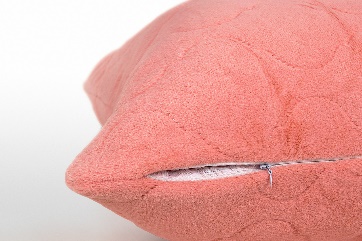 Подушка (8 шт., полиэтиленовый пакет)70*70555534Подушка (8 шт., полиэтиленовый пакет)70*50455414Подушка(10 шт., полиэтиленовый пакет)50*50211200Наименование, кол-во шт. в упаковкеРазмер (см.)Вес (гр.)Цена (р.)Цена вип(р.)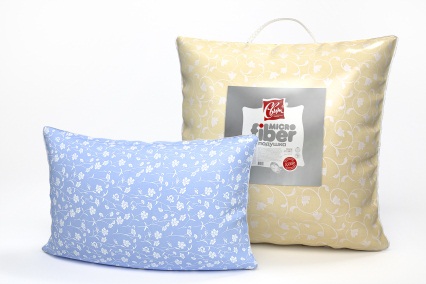 Подушка (8 шт., п/э пакет)70*701500459420Подушка (8 шт., п/э пакет)70*501000338302Подушка (10 шт., п/э пакет)40*60600169156Подушка (10 шт., п/э пакет)50*50600169156Наименование, кол-во шт. в упаковкеРазмер (см.)Вес(гр.)Цена (р.)Цена вип (р.)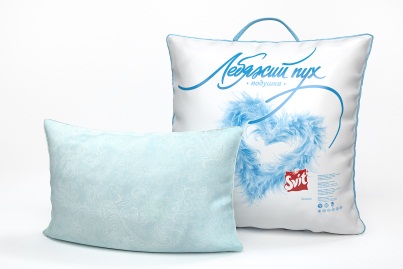 Подушка (8 шт., п/э пакет)70*701500386349Подушка (8 шт., п/э пакет)70*501000289268Подушка (10 шт., п/э пакет)60*601000289268Подушка (10 шт., п/э пакет)50*50600170153Подушка детская40*6025010094Подушка для новорожденных30*401007065Наименование, кол-во шт. в упаковкеРазмер (см.)Вес(гр.)Цена (р.)Цена вип (р.)Подушка(8 шт., п/э пакет)68*681050215187Подушка(10 шт., п/э пакет)50*68750179146Подушка(10 шт., п/э пакет)60*60800179146Подушка(10 шт., п/э пакет)50*504009789Подушка (10 шт., п/э пакет)45*453009376Подушка (10 шт., п/э пакет)40*402508768Подушка (10 шт., п/э пакет)40*604009788Подушка (10 шт., п/э пакет)30*401006149Подушка (10 шт., п/э пакет)25*301004336Наименование, кол-во шт. в упаковкеРазмер (см.)Вес(гр.)Цена (р.)Цена вип(р.)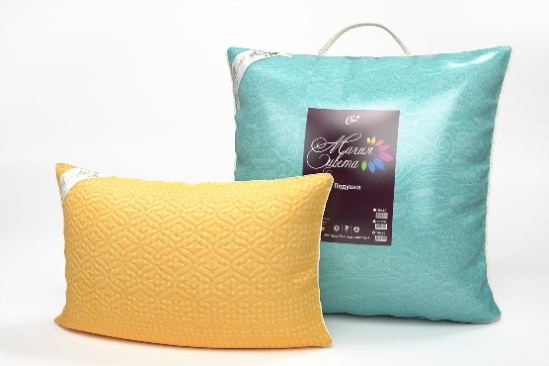 Подушка
 (8 шт., полиэтиленовый пакет)70*70900317287Подушка 
(8 шт., полиэтиленовый пакет)50*70600259231Наименование, кол-во шт. в упаковкеРазмер (см.)Вес(гр.)Цена (р.)Цена вип(р.)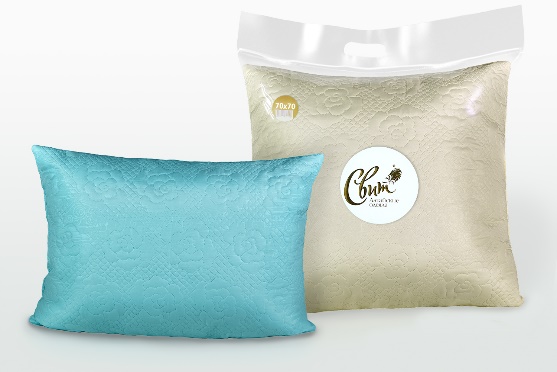 Подушка
 (8 шт., полиэтиленовый пакет)70*70216195Подушка 
(8 шт., полиэтиленовый пакет)50*70173163Наименование, кол-во шт. в упаковкеРазмер (см.)Вес(гр.)Цена (р.)Цена вип (р.)Подушка (8 шт., п/э пакет)68*68900199153Подушка (10 шт., п/э пакет)50*68600171125Подушка (10 шт., п/э пакет)60*60600171125Подушка (10 шт., п/э пакет)50*503509483Подушка (10 шт., п/э пакет)40*603509483Подушка (10 шт., п/э пакет)45*452508070Подушка (10 шт., п/э пакет)40*402307160Наименование, кол-во шт. в упаковкеРазмер (см.)Вес(гр.)Цена (р.)Цена вип (р.)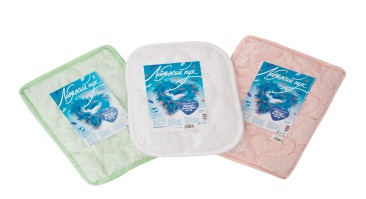 «Бамбук» детская40*60108106«Бамбук» для новорожденных30*409187«Арабские ночи»детская40*6010094«Арабские ночи»для новорожденных30*407065«Бамбук» лайтдетская 40*6010094«Бамбук» лайтдля новорожденных30*407065«Moonberry»детская40*6010094«Moonberry»для новорожденных30*407065«Лебяжий пух» детская 40*6010094«Лебяжий пух» для новорожденных30*407065НаименованиеРазмер (см.)Вес(гр.)Цена (р.)Цена вип(р.)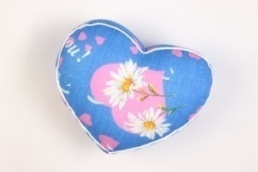 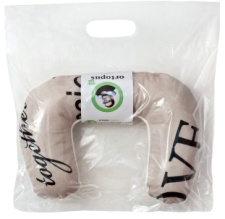 Ортопедическая «кость»20010383Ортопедическая «круиз»25010383Декоративная «сердце»28010383 «Малыш» для детей26*3210397НаименованиеРазмер (см.)Вес(гр.)Цена (р.)Цена вип (р.)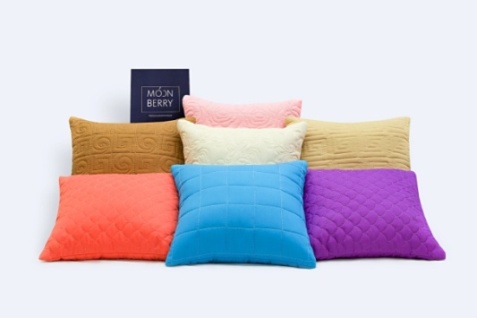 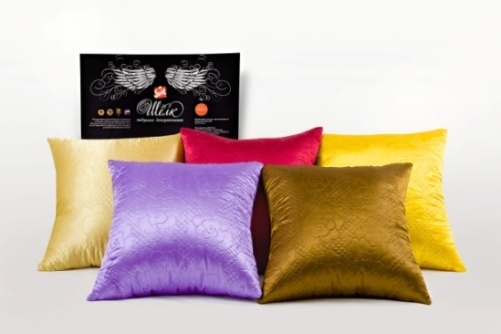 Подушка «Moonberry»
(10 шт., полиэтиленовый пакет)50*50105101Подушка «Moonberry»(10 шт., полиэтиленовый пакет)40*60105101Подушка «Moonberry»(10 шт., полиэтиленовый пакет)45*459891Подушка «Moonberry»(10 шт., полиэтиленовый пакет)40*409589Подушка «Шелковая»(10 шт., полиэтиленовый пакет)50*50107100Подушка «Шелковая»
(10 шт., полиэтиленовый пакет)40*60107100Подушка «Шелковая» (10 шт., полиэтиленовый пакет)45*459692Подушка «Шелковая»
(10 шт., полиэтиленовый пакет)40*408578Наименование, кол-во шт. в упаковкеРазмер (см.)Цена (р.)Цена вип (р.)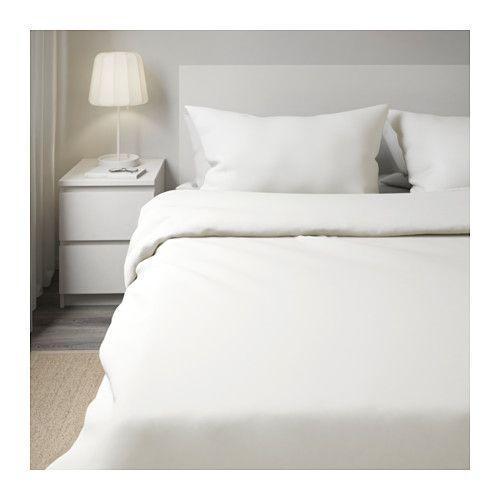 КПБ 1,5сп (10 шт.,гофрокороб)147*215,150*215,70*70 2 шт707675КПБ 2 сп (10 шт., гофрокороб)180*218,180*218,70*70 2 шт895852КПБ 2сп макси (10 шт.,гофрокороб)180*218,240*218,70*70 2 шт959913КПБ Евро (10 шт.,гофрокороб)200*218, 240*218, 70*70 2 шт1018969КПБ Дуэт (6 шт., гофрокороб)147*218 2шт,240*218,70*70 2 шт12591200Наименование, кол-во шт. в упаковкеРазмер (см.)Цена (р.)Цена вип (р.)КПБ 1,5сп (10 шт., гофрокороб)147*215,150*215,70*70 2 шт776738КПБ 2 сп (10 шт., гофрокороб)180*218,180*218,70*70 2 шт990942КПБ 2сп макси (10 шт., гофрокороб)180*218,240*218,70*70 2 шт10551002КПБ Евро (10 шт., гофрокороб)200*218, 240*218, 70*70 2 шт11571100КПБ Дуэт (6 шт., гофрокороб)147*218 2шт,240*218,70*70 2 шт13071242Наименование, кол-во шт. в упаковкеРазмер (см.)Цена (р.)Цена вип (р.)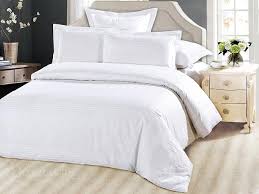 КПБ 1,5сп (10 шт., гофрокороб)147*215,150*215,70*70 2 шт878835КПБ 2 сп (10 шт., гофрокороб)180*218,180*218,70*70 2 шт1018969КПБ 2сп макси (10 шт., гофрокороб)180*218,240*218,70*70 2 шт10921038КПБ Евро (10 шт., гофрокороб)200*218, 240*218, 70*70 2 шт12051146КПБ Дуэт (6 шт., гофрокороб)147*218 2шт,240*218,70*70 2 шт13611295Наименование, кол-во шт. в упаковкеРазмер (см.)Цена (р.)Цена вип (р.)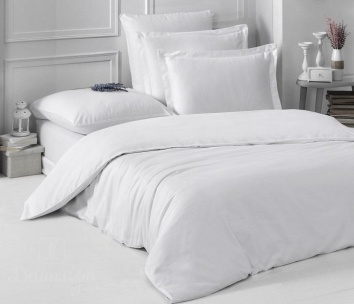 КПБ 1,5сп (10 шт., гофрокороб)147*215,150*215,70*70 2 шт921878КПБ 2 сп (10 шт., гофрокороб)180*218,180*218,70*70 2 шт10661012КПБ 2сп макси (10 шт., гофрокороб)180*218,240*218,70*70 2 шт11401087КПБ Евро (10 шт., гофрокороб)200*218, 240*218, 70*70 2 шт12531194КПБ Дуэт (6 шт., гофрокороб)147*218 2шт,240*218,70*70 2 шт14091338Наименование, кол-во шт. в упаковкеРазмер (см.)Цена (р.)Ценавип (р.)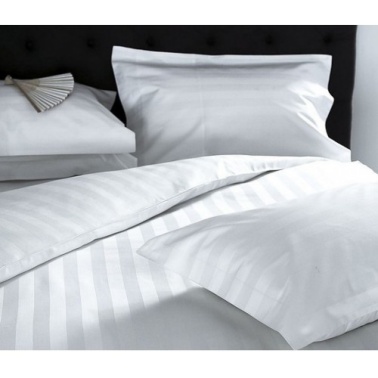 КПБ 1,5сп (10 шт., гофрокороб)147*215,150*215,70*70 2 шт13491285КПБ 2 сп (10 шт., гофрокороб)180*218,180*218,70*70 2 шт15471473КПБ 2сп макси (10 шт., гофрокороб)180*218,240*218,70*70 2 шт16541575КПБ Евро (10 шт., гофрокороб)200*218, 240*218, 70*70 2 шт17461661КПБ Дуэт (6 шт., гофрокороб)147*218 2шт,240*218,70*70 2 шт21902083